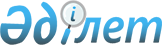 О внесении изменения в решение акима Бостандыкского района города Алматы от 11 апреля 2019 года № 2 "Об образовании избирательных участков по Бостандыкскому району города Алматы"Решение акима Бостандыкского района города Алматы от 27 марта 2024 года № 01. Зарегистрировано в Департаменте юстиции города Алматы 29 марта 2024 года № 1760-02
      РЕШИЛ:
      1. Внести в решение акима Бостандыкского района города Алматы от 11 апреля 2019 года № 2 "Об образовании избирательных участков по Бостандыкскому району города Алматы" (зарегистрировано в Реестре государственной регистрации нормативных правовых актов за № 1545) следующее изменение:
      приложение 1 к указанному решению изложить в новой редакции, согласно приложению к настоящему решению.
      2. Коммунальному государственному учреждению "Аппарат акима Бостандыкского района города Алматы" в порядке, установленном законодательством Республики Казахстан обеспечить:
      1) государственную регистрацию настоящего решения в Департаменте юстиции города Алматы;
      2) размещение настоящего решения на интернет-ресурсе аппарата акима Бостандыкского района.
      3. Контроль за исполнением настоящего решения возложить на аппарат акима Бостандыкского района.
      4. Настоящее решение вводится в действие по истечении десяти календарных дней после дня его первого официального опубликования.
      "СОГЛАСОВАНО"Территориальная избирательная комиссия города Алматы Границы избирательных участков Бостандыкского района города Алматы Избирательный участок № 225
      Центр: город Алматы, микрорайон "Орбита-2", 25, здание коммунального государственного учреждения "Школа-гимназия № 68" управления образования города Алматы.
      Границы: проспект Аль-Фараби: 125, 127, 129, 135; улица Витебская: 42А, 43/1, 44А, 44/1, 46, 48; улица Әбіш Кекілбайұлы: 229, 229А, 231, 231А, 233, 233А, 235, 237, 237А, 239, 243А, 245, 247, 249, 249А, 251, 251А, 253, 255, 259; микрорайон "Орбита-2": 1, 2, 6; микрорайон "Хан Тәңірі": 1А, 1Б, 1В, 2, 4, 7, 8, 9, 10, 12, 13, 14, 15, 15А, 16, 17, 18, 18А, 19, 20, 20А, 21, 21А, 22, 22А, 23, 23А, 24, 24А, 25; улица Навои: 308, 308/11, 309, 310, 310А, 312, 312А, 314, 314А, 316, 318, 320, 322, 323, 324, 326, 328, 397; улица Самохвалова: 5; улица Самохвалова 1-ая: 5; улица Шахмета Хусаинова: 334/4, 338/49. Избирательный участок № 226
      Центр: город Алматы, микрорайон "Орбита-2", 25, здание коммунального государственного учреждения "Школа-гимназия № 68" управления образования города Алматы.
      Границы: проспект Аль-Фараби: 131, 133; микрорайон "Орбита-2": 3, 4, 5, 7, 8, 9, 10, 11, 12, 13, 14, 15, 16, 20, 20А, 34, 35, 36, 37, 38. Избирательный участок № 227
      Центр: город Алматы, микрорайон "Орбита-2", 25, здание коммунального государственного учреждения "Школа-гимназия № 68" управления образования города Алматы.
      Границы: микрорайон "Орбита-2": 17, 17А, 17В, 18, 19, 21, 22, 23, 24, 25, 26, 27, 28, 28А, 28Б, 28В, 29, 29А, 30, 31, 32, 33. Избирательный участок № 228
      Центр: город Алматы, микрорайон "Орбита-1", 41, здание коммунального государственного учреждения "Гимназия № 60" управления образования города Алматы.
      Границы: улица Навои: 208/1, 208/2, 208/4, 208/7, 208/8, 210/3, 286, 296, 298, 300, 302, 304, 308А, 308/1, 308/10, 308/2, 308/3, 308/4, 308/5, 308/6, 308/7, 308/8, 308/9. Избирательный участок № 229
      Центр: город Алматы, микрорайон "Орбита-1", 41, здание коммунального государственного учреждения "Гимназия № 60" управления образования города Алматы.
      Границы: микрорайон "Орбита-1": 1, 2, 3, 4, 5, 6, 7, 8, 8Б, 9, 10, 11, 12, 13, 14, 34, 35, 36, 37, 38. Избирательный участок № 230
      Центр: город Алматы, улица ШмелҰва, 88, здание коммунального государственного учреждения "Общеобразовательная школа № 63" управления образования города Алматы.
      Границы: улица Байкадамова: 19, 21, 23, 23А, 25, 27/22; переулок Баха: 4, 5, 6, 7, 8, 9, 11; улица Бокина: 3, 3А, 3/1, 4, 6, 6А, 8, 10, 10А, 10Б, 12; улица Журавлева: 11, 13, 19/1, 21/168, 22, 24/149, 25, 26, 26А, 27, 28, 29, 30, 31, 32, 33, 34/18, 35, 37, 39/16; улица Әбіш Кекілбайұлы: 14, 20/150, 87/1, 87/10, 87/2, 87/3, 87/4, 87/6, 87/7, 87/8, 89, 93; улица Линия-20: 206; переулок Охотский: 6, 9, 11, 13; улица Радостовца: 255, 255/2, 257/1, 259, 261, 263, 265, 267, 271, 273; улица Розыбакиева: 155/64, 157, 157А, 159, 159А, 161, 161А, 163А, 165, 167, 169, 181А, 248, 250, 250Б, 266, 270; улица Тажибаевой Патшайым: 133/76, 135, 137, 139, 141, 143, 144, 145, 146, 148, 150, 151, 151/1, 152, 153, 154, 156, 158, 160, 162, 164, 166, 168, 174, 178, 180; улица Шахмета Хусаинова: 139/68, 141, 142/66, 143, 144, 145, 146, 147, 148, 149, 150, 152, 154, 155, 156, 157, 158, 159, 160, 161, 162, 162А, 162Б, 163, 163А, 164, 165, 166, 167/23; улица Шмелева: 70, 78А, 88. Избирательный участок № 231
      Центр: город Алматы, улица Радостовца, 367, здание коммунального государственного учреждения "Казахстанско-Российская гимназия № 38 имени Михаила Васильевича Ломоносова" управления образования города Алматы.
      Границы: улица Байкадамова: 20, 26, 28, 30, 32/24; улица Березовского: 2, 4, 6, 8, 13; проспект Гагарина: 233 корпус 1, 233 корпус 2, 233 корпус 3, 233 корпус 4, 233 корпус 5, 235; улица Әбіш Кекілбайұлы: 26, 28, 97, 99; улица Короленко: 7, 11, 13; улица Кулешова: 1/18, 1А, 3, 5, 7, 9, 11, 13, 15, 16, 17/11, 18; улица Можайского: 1/229, 5, 6; улица Радостовца: 234, 240/5, 250, 252, 277, 295, 297, 299; улица Розыбакиева: 173/24, 175, 179, 181, 181/19, 274, 276, 282, 284/17; улица Тажибаевой Патшайым: 182, 190/25; улица Ходжанова: 9А, 13; улица Шахмета Хусаинова: 172, 174, 179, 180, 187/23. Избирательный участок № 232
      Центр: город Алматы, улица Әбіш Кекілбайұлы, 133, здание республиканского государственного учреждения "Колледж школа-интернат при Казахской национальной академии искусств имени Темирбека Жургенова".
      Границы: улица Березовского: 12А, 18, 22/14, 24; проспект Гагарина: 245, 253; улица Әбіш Кекілбайұлы: 101, 101А, 103, 103А, 103 корпус 1, 105, 105А, 107, 109, 111, 113, 115, 117, 123, 129, 129/1, 129/2, 129/3, 129/5, 129/8, 131, 131А, 131Б, 133, 133В, 133 корпус 1, 135, 137, 137А, 139, 139А, 141, 141А, 143, 145, 147, 149; улица Комарова: 3, 22; улица Кулешова: 21, 22, 24, 26, 28, 30, 31А, 32, 33, 33А, 33Б, 34, 36, 36А, 37/18, 38/17, 39, 40/16, 54, 73, 76; улица Линия-20: 228, 230, 232; улица Радостовца: 262/12, 270, 280, 301, 303, 303А, 305, 307, 309, 311, 313, 315/15; улица Розыбакиева: 183/22, 185, 187, 189, 191/25, 193/26, 197, 201, 207, 211, 286/20, 288, 288А, 290, 290А, 292, 292А, 294, 294А, 296/23, 298, 310А, 310; улица Сеченова: 46/8, 47/10, 58; улица Тажибаевой Патшайым: 157, 157 корпус 1, 157 корпус 2, 157 корпус 3, 157 корпус 4, 157 корпус 5, 157 корпус 7, 157 корпус 8, 159, 192/30, 194, 196, 196А, 198, 200, 202, 204, 206, 214, 218, 220; улица Торайгырова: 1; улица Ходжанова: 16/40, 19/35, 21, 24/1, 27, 28, 30, 31/197А, 33, 34/197, 36/210; улица Шахмета Хусаинова: 188/26, 189/28, 190, 191, 192, 193, 194, 195, 195А, 197Б, 198, 199, 200, 203, 204/32, 207, 211, 212, 216/6, 226/31; улица Шишкина: 2, 5, 20, 21; улица Шопена: 45/6, 53, 61, 69/6; улица Шуберта: 8. Избирательный участок № 233
      Центр: город Алматы, микрорайон "Орбита-1", 41, здание коммунального государственного учреждения "Гимназия № 60" управления образования города Алматы.
      Границы: микрорайон "Орбита-1": 15, 16, 17, 18, 19, 20, 21, 22, 23, 24, 25, 26, 27, 28, 29, 30, 31, 32, 33. Избирательный участок № 234
      Центр: город Алматы, микрорайон "Орбита-3", 55А, здание коммунального государственного учреждения "Общеобразовательная школа № 40" управления образования города Алматы.
      Границы: микрорайон "Орбита-4": 1, 2, 3, 4, 5, 6, 7, 8, 9, 10, 11. Избирательный участок № 235
      Центр: город Алматы, микрорайон "Жайлау", улица Алмерек, 41, здание коммунального государственного учреждения "Общеобразовательная школа № 191 имени Габидена Мустафина" управления образования города Алматы.
      Границы: проспект Аль-Фараби: 200, 202, 210; улица Аскарова: 1; переулок Кошек Батыра: 1, 3, 11; улица Кошек Батыра: 1, 2, 3, 4, 6, 7, 9, 9А, 9Б, 12, 14, 14А, 16, 19А, 21, 22, 25Б, 25В, 25Г, 25Д, 25/1, 27, 29, 33, 40; микрорайон "Дарын": 1, 3, 4, 7, 8, 10, 10А, 10/1, 12, 14, 14/1, 15, 18, 18А, 24, 24А, 31, 31А, 32, 33, 34, 35, 42, 43, 45, 46, 53, 55, 55/1; микрорайон "Дарын-1": 2, 3, 4, 5, 6, 7, 8, 10, 11, 12, 13, 14, 15, 16, 17, 18, 19, 20, 21, 22, 24, 25, 26, 27, 28, 29, 30, 31, 47; микрорайон "Мирас": 1, 4, 6, 7, 8, 9, 12, 15, 17, 18, 19, 20, 23, 25/1, 26, 28, 30, 31, 42/1, 42/2, 47, 48, 53, 53А, 54, 55, 56, 57, 58, 60, 61, 62, 63, 64, 71, 71А, 72, 74, 76, 78, 79, 80, 90, 92, 93, 95, 96, 97, 98, 99, 100, 101, 102, 103, 104, 105, 106, 107, 109, 110, 113, 115, 116, 119, 120, 121, 122, 123, 123А, 124, 124А, 125, 127, 128, 128/1, 128/2, 128/3, 129, 130, 130/1, 131, 133, 134, 134/1, 134/2, 136, 137, 139, 140, 141, 143, 144, 145, 146, 146/1, 147, 148, 149, 149А, 149Б, 149/1, 150, 153, 157, 157/2, 157/3, 157/4, 159, 161, 162, 163, 164, 165, 166, 167, 168, 169, 170, 171, 172, 174А, 174/10, 174/13, 174/16, 174/17, 174/3, 174/6, 174/8, 174/9, 175/3, 176, 177, 179, 188/13, 188/16, 188/17, 188/18, 188/19, 188/2, 188/20, 188/21, 188/24, 188/25, 188/26, 188/30, 188/32, 188/33, 188/36, 188/37, 188/38, 188/39, 188/40, 188/43, 188/44, 188/45, 188/46, 188/47, 188/49, 188/51, 188/53, 188/54, 188/56, 188/6, 188/7; улица Мусабаева: 3, 5, 10, 12, 15, 19, 20, 21, 22, 23, 24, 25, 28. Избирательный участок № 236
      Центр: город Алматы, микрорайон "Орбита-3", 5Г, здание коммунального государственного учреждения "Гимназия № 145 имени Аль-Фараби" управления образования города Алматы.
      Границы: микрорайон "Орбита-3": 26, 27, 55/2; микрорайон "Орбита-4": 15, 16, 17, 18, 19, 20, 21, 22, 23, 24, 25, 27, 28, 29, 30, 32, 33, 36, 37, 38. Избирательный участок № 237
      Центр: город Алматы, микрорайон "Орбита-3", 55, здание коммунального государственного учреждения "Общеобразовательная школа № 45" управления образования города Алматы.
      Границы: микрорайон "Орбита-3": 24, 25, 28, 29, 30, 31, 33, 36, 37, 38, 39, 40, 41, 42, 43, 46, 47, 48, 49, 50, 51, 52, 52/2, 54. Избирательный участок № 238
      Центр: город Алматы, микрорайон "Орбита-3", 55, здание коммунального государственного учреждения "Общеобразовательная школа № 45" управления образования города Алматы.
      Границы: микрорайон "Орбита-3": 1, 2, 3, 4, 5, 5Б, 5Е, 6, 7, 7А, 8, 12А, 13, 16, 19, 20, 21, 22, 55, 55А. Избирательный участок № 239
      Центр: город Алматы, улица Рыскулбекова, 28, здание товарищества с ограниченной ответственностью "Международная образовательная корпорация".
      Границы: улица Рыскулбекова: 28/1, 28/10, 28/2, 28/3, 28/4, 28/5, 28/6, 28/8, 28/9, 38; улица Торайгырова: 11А, 13, 15, 17, 21, 33, 33/1, 39, 41, 43, 45, 45В, 47, 49, 51, 53; улица Щепкина: 35, 35А, 37. Избирательный участок № 240
      Центр: город Алматы, улица Рыскулбекова, 28, здание товарищества с ограниченной ответственностью "Международная образовательная корпорация".
      Границы: улица Вишневского 3-я: 1, 3, 6, 8, 9, 11, 12, 16, 17, 22, 24, 30, 42; улица Декарта: 1/135, 1/1, 2, 3, 4, 5, 6, 7, 8, 9, 10, 11/44, 12, 14/43, 15, 16, 17, 18, 19, 20/3, 21/14, 22/19, 23/9, 24, 25, 26, 27, 28, 29, 30, 31, 32, 33, 34/66, 37; улица Мельникайте: 1/139, 2, 3, 4, 5, 5А, 6, 7, 8, 9, 10, 11/48, 12, 13/45, 14, 15, 16, 17, 18, 19, 20, 22, 24, 24А, 25, 26, 27, 28, 29, 30, 31, 32, 33/68; улица Семятовой: 41/13, 43; улица Торайгырова: 11, 11/39, 19, 19А, 21/1, 25, 27, 29; улица Шахтерская: 2/133, 3, 4, 5, 6, 7, 8, 9, 10, 11/40, 13/37, 14/39, 15, 16, 17, 18, 19, 20, 21/10, 22, 23, 24/7, 25, 26, 27, 28, 29, 30, 31, 32, 33/60, 34/62; улица Щепкина: 39; улица Эйлера: 23, 23А, 24, 25, 26, 27/56, 28, 30, 32, 34/58. Избирательный участок № 241
      Центр: город Алматы, улица Рыскулбекова, 20, здание коммунального государственного учреждения "Общеобразовательная школа № 37" управления образования города Алматы.
      Границы: улица Әбіш Кекілбайұлы: 119, 119А; улица Навои: 125, 131/1, 142, 144, 146, 148, 148А, 150, 150А, 152, 152А, 154, 154А, 156, 156А, 158, 158А, 160, 160А, 162, 162А, 164, 164А, 164Б, 166, 166А, 168, 170, 170А, 172, 172Б, 174, 174А, 174Б, 176, 176А, 178, 178А, 180, 180А, 182А, 184А, 184, 186, 190, 192А, 194, 200 корпус 1, 200 корпус 2, 200, 202, 206, 208, 208/3, 208/5, 208/6, 210/1, 210/2, 212, 214А, 216, 218А, 224А, 228, 234, 234А, 236, 242А, 246, 250А, 262, 266, 268, 278, 278А, 280; улица Рыскулбекова: 2, 4, 6, 8, 10, 12/30, 14/27, 16, 18; улица Семятовой: 31/14, 41/13, 43; улица Ухтомского: 1, 1А, 3, 4, 5, 6, 7, 8, 9, 10, 11, 12/34, 13/29, 14/31, 15, 16, 17/2, 18, 20, 21, 22, 24, 24А, 26, 28/54; улица Эйлера: 1, 2, 2А, 2/129, 3, 4, 5, 6, 7, 8, 9, 10, 11, 11/36, 12/38, 13/33, 14, 15, 16, 17, 18, 19, 20, 21А, 21/6, 22. Избирательный участок № 242
      Центр: город Алматы, проспект Гагарина, 135А, здание коммунального государственного учреждения "Школа-гимназия № 94" управления образования города Алматы.
      Границы: улица Айманова: 134/64, 136, 138, 144, 145, 146, 148, 149, 152/61, 159, 161, 163, 170, 172; проспект Гагарина: 154, 154А, 158, 178, 180, 184, 186; улица Джандарбекова: 133/60, 135, 136, 137, 142, 143, 144, 149, 150, 151, 169, 180; улица Джандосова: 21/171; улица Жарокова: 153, 163, 165, 167, 171А, 171Е; улица Сатпаева: 54, 56, 62, 62А, 62Б; улица Солодовникова: 28; улица Умбетбаева: 162, 164, 166, 179, 188. Избирательный участок № 243
      Центр: город Алматы, улица Сатпаева, 69, здание коммунального государственного учреждения "Школа-гимназия № 22" управления образования города Алматы.
      Границы: улица Айманова: 113, 129; проспект Гагарина: 111, 113/108, 115, 116, 117, 118, 123, 124, 126, 127/91, 132, 133, 133А, 133Б, 133/1, 133/2,133/8, 135; улица Катаева: 114/118, 115, 116, 119, 125, 128, 132/105; улица Мынбаева: 68, 85, 93, 103; улица Радостовца: 118, 129; улица Розыбакиева: 118, 122, 124, 126; улица Умбетбаева: 114/102А, 116, 130; улица Умурзакова: 113/112,114/110, 116, 130, 130А, 133/80, 135. Избирательный участок № 244
      Центр: город Алматы, проспект Гагарина, 135А, здание коммунального государственного учреждения "Школа-гимназия № 94" управления образования города Алматы.
      Границы: проспект Гагарина: 135А, 135В, 135Г, 135Д, 135Е, 148, 152; улица Катаева: 153, 155/1, 157, 159, 161, 162, 163, 164, 165, 166, 169, 170, 171; улица Радостовца: 140, 144, 146, 152, 152Б, 152В, 152Г, 152Д, 152Е, 152/11, 161/158, 163, 163А, 167А, 169А, 171, 171А, 173, 173А, 175, 175А; улица Розыбакиева: 81, 83, 85, 154, 156, 156А, 158, 158А, 160, 160А, 162, 162А, 162 корпус 1, 162 корпус 2, 164, 164А, 166, 168, 168А, 170, 170А, 172, 174, 174А, 176, 176А, 178, 178А, 180, 180А; улица Сатпаева: 64Б, 64В, 64Г; улица Солодовникова: 21, 23. Избирательный участок № 245
      Центр: город Алматы, улица Розыбакиева, 202, здание коммунального государственного казенного предприятия "Ясли-сад № 152" управления образования города Алматы.
      Границы: переулок Вахтангова: 1, 2, 3, 4, 4А, 5, 7, 8, 9, 10, 11, 12, 12А, 13, 13Б, 14, 15, 16, 17, 18/10, 19, 21, 23, 23А; улица Вахтангова: 1, 2, 2А, 3, 3А, 4, 5, 6, 7, 8, 8А, 9, 9А, 10, 11, 11А, 11Б, 12, 13, 13А, 13Б, 14, 15, 16, 17, 17А, 17Б, 18, 18А, 19, 20А, 22, 22А, 22Б, 23А, 24, 24А; улица Джандосова: 29, 29А, 29Б, 29В, 29Г, 29Е, 31, 31А, 31Б, 33, 33А, 33Б, 35, 35А, 45А; переулок Лебедева: 6А, 7, 7А, 8; переулок Линия-20: 1, 2, 2 корпус 1, 2А 3, 4, 5, 6, 7, 8, 9, 9А, 10, 11, 12, 13, 13А, 14, 15, 16, 17, 17А, 19, 20, 22, 24, 25, 26, 27А, 28, 30, 30А, 32; улица Линия-20: 126, 126А, 129, 130, 132, 134/8, 136, 138, 140, 142, 144, 148, 150А; улица Линия-22: 39, 41, 43, 43А; улица Розыбакиева: 111, 113А, 115, 117, 186, 188, 190; улица Тажибаевой Патшайым: 97, 97А, 97Б, 97В, 97Г, 99, 100, 102, 104, 106. Избирательный участок № 246
      Центр: город Алматы, улица Сатпаева, 101, здание коммунального государственного учреждения "Общеобразовательная школа № 65" управления образования города Алматы.
      Границы: проспект Абая: 124, 130, 130 корпус 2, 130/3; улица Егизбаева: 2/138, 4, 6А; улица Каримова: 214/1, 220, 222А, 224, 235; улица Линия-20: 1/136, 2/134, 2А, 3, 4, 5, 6, 7, 8, 9, 10, 11, 12, 13, 14, 15, 16, 17, 17А, 19, 20/129, 20А, 20/1, 20/2, 23; улица Мынбаева: 98, 115, 127, 133/19, 135/8, 137, 137А, 141; улица Радостовца: 124; улица Розыбакиева: 35А/122, 37А, 39А, 41А, 43А, 45А, 47, 53/113, 136, 138, 140; улица Сатпаева: 75, 77, 79, 89, 91, 93, 95, 97; улица Тажибаевой Патшайым: 3, 5, 6; улица Шахмета Хусаинова: 3, 5, 22/126, 22Б, 24, 26, 28, 30, 32, 34, 36, 38, 40/117. Избирательный участок № 247
      Центр: город Алматы, улица Туркебаева, 233, здание государственного коммунального предприятия на праве хозяйственного ведения "Гимназия № 140 имени Мукагали Макатаева" управления образования города Алматы.
      Границы: проспект Абая: 150, 164 корпус 1, 164 корпус 2, 164 корпус 4, 164 корпус 5, 164 корпус 7, 164 корпус 8, 164 корпус 9, 164 корпус 10; улица Бутлерова: 131, 154, 156; улица Мынбаева: 138; улица Рахманинова: 160, 163, 172; улица Сатпаева: 109, 111, 111А; улица Тургута Озала: 222, 233, 235/152, 235А, 237, 240, 247/107; улица Туркебаева: 232/158, 234, 238, 244, 246. Избирательный участок № 248
      Центр: город Алматы, улица Туркебаева, 233, здание государственного коммунального предприятия на праве хозяйственного ведения "Гимназия № 140 имени Мукагали Макатаева" управления образования города Алматы.
      Границы: проспект Абая: 164 корпус 3, 164 корпус 6, 190, 198/229, 200, 202, 202/1, 204, 204А, 206, 208; улица Айвазовского: 124, 126, 135; улица Брусиловского: 208, 218, 228, 230, 231, 231А, 232, 233, 235, 237, 241А, 247, 247А, 249, 255; улица Маршака: 119, 125, 131, 149А, 150/160, 151/123, 162, 184, 186/121; улица Прокофьева: 235, 237, 239, 240/180, 240А, 244; улица Сатпаева: 119, 127, 133/1, 133/2, 133/3, 133/4, 133/5, 133/6, 133/7; улица Тлендиева: 231/129, 244, 246, 248, 250, 252, 254; улица Туркебаева: 217/162, 221, 233, 247, 251, 253, 255/115, 255А. Избирательный участок № 249
      Центр: город Алматы, улица Туркебаева, 257, здание коммунального государственного казенного предприятия "Алматинский электромеханический колледж" управления образования города Алматы.
      Границы: улица Сатпаева: 90/16, 90/20, 90/36, 90/38, 90/43, 90/52, 90/54, 90/55, 90/56, 90/58, 90/61, 90/63, 90/64, 90/65, 90/66, 90/67. Избирательный участок № 250
      Центр: город Алматы, улица Панфилова, 205, здание коммунального государственного учреждения "Специализированный лицей № 92 имени Махатма Ганди" управления образования города Алматы.
      Границы: проспект Аль-Фараби: 5, 5/1, 7, 9, 11, 13, 17, 19, 19/12, 21, 21/1, 21/2; улица Желтоксан: 200А, 202А, 204А, 206, 206А, 229Г, 229Д, 233А; проспект Назарбаева: 221, 223, 223А, 225, 225А, 229, 231, 235, 235А, 235Б, 235В, 237, 237А, 239, 241, 243, 245, 247, 247А; улица Панфилова: 197, 199, 201, 201А, 203, 204, 204А, 205, 206А, 208, 210, 220А; улица Тимирязева: 2, 2А, 2Б, 2В, 2Д, 2Е. Избирательный участок № 251
      Центр: город Алматы, улица Байтурсынулы, 150, здание коммунального государственного учреждения "Специальная школа-интернат № 7" управления образования города Алматы.
      Границы: проспект Аль-Фараби: 27/3, 41/2, 41/3, 41/4, 41/5, 41/6, 45; улица Байтурсынулы: 164, 166, 174, 176, 177, 178, 179, 179 корпус 2, 179 корпус 3, 179 корпус 4, 179 корпус 5, 179 корпус 6, 180, 181, 185, 185А, 185Б, 191, 195, 199; улица Володарского: 33, 40А, 41, 44, 51, 55, 60, 61, 64, 68, 70; улица Каратаева: 3, 3Б, 4, 8, 9, 13, 15, 16, 17, 20Г, 20Д, 24, 27, 28, 28А, 30, 31, 32, 32В, 32Г, 34, 35, 38А, 38/1, 39, 40, 41, 43, 44, 45, 46, 47, 47А, 50, 52, 58, 60, 62, 66, 70, 72А, 74А, 76, 76А, 78, 78А, 78Б, 80, 80А, 80Б, 80В, 80/1, 84, 86, 88, 90, 90А, 92, 94, 94А, 96, 98, 100, 106А, 110, 112, 114, 116, 118, 118А, 118 корпус 1, 120, 122, 122А, 124, 128А, 136, 181А, 181Б; улица Кирпичнозаводская: 4, 46; улица Кирпичнозаводская 1-ая: 3, 10А, 18, 20, 22; улица Кирпичнозаводская 2-ая: 1, 8, 9, 15, 16, 17, 18, 24; улица Кирпичнозаводская 3-ая: 7, 8, 11, 14, 15, 17, 18, 19, 20, 21, 23; улица Кирпичнозаводская 5-ая: 3, 7А, 9, 9А, 11/48, 15, 17, 19, 21, 23, 25, 27, 29А, 29, 31Б; улица Кирпичнозаводская 6-ая: 22А, 40, 48, 62; улица Лескова: 28; улица Минусинская: 13, 13А, 15, 17, 20Б, 20Г, 23, 29, 30, 31, 40, 43, 51, 53, 57; улица Попова: 1, 1/25, 2Б, 3А, 5, 6, 7/52, 10, 12/14А, 14/5; улица Революционная: 7; проспект Сейфуллина: 574, 574/1 корпус 1, 574/1 корпус 2, 574/1 корпус 3, 574/1, 574/2, 574/5, 574/6, 580. Избирательный участок № 252
      Центр: город Алматы, улица Шашкина, 14, здание общежития некоммерческого акционерного общества "Алматинский университет энергетики и связи имени Гумарбека Даукеева".
      Границы: проспект Аль-Фараби: 61/26, 63/17, 65, 67; улица Бальзака: 1, 2, 3, 3А, 3/1, 4, 5, 7, 8, 8Б, 8В, 9, 11, 12, 12А, 13, 14, 14А, 15, 16, 17, 18, 19, 20, 21, 21А/34, 21Б, 27, 29, 31, 33, 35, 37, 39, 41, 43, 45; улица Касымова: 21, 22, 23, 24, 25, 26, 27, 31, 32, 33, 34, 38/15, 48, 50, 52, 54, 58, 60, 60А, 62, 64; улица Попова: 15, 17/6, 19/19А, 21, 23/12, 27, 29, 33, 35, 36, 37, 38/14; улица Тимирязева: 34; улица Шашкина: 1/2, 2/36, 4, 5Б, 6, 8, 9, 9А, 9Б, 9В, 10, 11, 13, 14, 14А, 15, 16, 20, 22. Избирательный участок № 253
      Центр: город Алматы, улица Сатпаева, 22В, здание некоммерческого акционерного общества "Казахский национальный исследовательский технический университет имени Каныша Имантаевича Сатпаева".
      Границы: улица Байтурсынулы: 122/22, 124Б, 125, 127, 129, 129А, 130/25, 133, 135, 138/27, 141, 143; бульвар Бухар Жырау: 1/121, 2, 3А, 4, 5, 10/1, 12, 15, 19, 23; улица Габдуллина: 2, 4, 5, 6, 8, 8А, 10, 12, 14, 16, 17, 18, 20, 24, 24А/48; улица Лысенко: 22, 24, 26/19; улица Маркова: 20, 22/21; улица Минина: 10, 22, 24, 26; микрорайон "Керемет": 1, 3, 5, 6, 7; улица Никитина: 2, 5, 8, 9, 13, 14, 15/7, 16, 24, 25, 27, 29, 38; улица Пожарского: 5, 7, 13Б, 19, 27; улица Политехническая: 1, 2А, 5, 5А, 6, 14/6, 16А, 17, 18, 19, 19А, 20, 22, 24, 28, 30; улица Римского-Корсакова: 2/6, 4, 6, 6А, 6Б, 6В, 8, 10, 10/1, 12, 14, 16, 17, 19, 21, 25, 25А, 27/15; улица Сатпаева: 22, 22/1, 22/2, 22/5, 24, 26, 28; улица Тимирязева: 1, 3, 5, 5А, 7; улица Тютчева: 1, 4, 6; переулок Шумный: 3, 5, 8, 8/1, 10, 11. Избирательный участок № 254
      Центр: город Алматы, проспект Абая, 14, здание республиканского государственного учреждения "Национальная библиотека Республики Казахстан" комитета культуры министерства культуры и спорта Республики Казахстан.
      Границы: проспект Абая: 10, 10Б, 12/38, 12Б, 16, 20/1, 20/14, 20/15, 20/16, 20/17, 20/18, 20/22, 20/3, 20/5, 24; улица Байсеитовой: 40, 40/1, 42, 45, 47/20, 49; улица Желтоксан: 168А, 170, 177А, 177Б; проспект Назарбаева: 187, 189, 189/1, 189/2, 193; Площадь Республики: 4. Избирательный участок № 255
      Центр: город Алматы, улица Сатпаева, 3А, здание коммунального государственного учреждения "Школа-гимназия № 23" управления образования города Алматы.
      Границы: проспект Абая: 26, 26А, 28; улица Желтоксан: 181; улица Наурызбай батыра: 119, 125, 127, 152, 154А; улица Сатпаева: 3А, 5, 5А, 5Б, 7А, 16, 16-18, 16А, 16Б, 18, 18-16/1, 18А, 18В, 18Г, 18Д, 20, 20А; проспект Сейфуллина: 540, 540А, 542, 546; улица Техникум связи: 1, 5, 8, 13, 14, 25, 33, 35, 38, 39, 49, 50, 56, 66, 72, 83, 109, 115, 117, 119, 131; улица Техническая: 1, 2Б, 3, 4. Избирательный участок № 256
      Центр: город Алматы, проспект Абая, 32, здание филиала республиканского государственного предприятия "Казгидромет" министерства экологии, геологии и природных ресурсов Республики Казахстан.
      Границы: проспект Абая: 34/96, 36, 38, 40; улица Байтурсынулы: 86/88, 90/92, 96/1, 98, 98/1, 98/2, 100, 104, 106/29, 110; улица Гидрометслужбы: 9, 15, 27; улица Кашгарская: 64, 64А, 77, 79, 81, 83, 85; улица Масанчи: 81, 83, 83А, 85, 85А, 87, 89, 91, 93, 95, 97, 98, 98А, 98Б, 98В, 98/20, 99, 100, 102, 104, 106, 108; улица Сатпаева: 7, 9, 9А, 9Б, 15, 17, 19, 21, 23, 25, 27; проспект Сейфуллина: 597, 597В, 597/7. Избирательный участок № 257
      Центр: город Алматы, улица Сатпаева, 22, здание некоммерческого акционерного общества "Казахский национальный исследовательский технический университет имени Каныша Имантаевича Сатпаева".
      Границы: улица Габдуллина: 1, 3; улица Сатпаева: 22В. Избирательный участок № 258
      Центр: город Алматы, проспект Аль-Фараби, 71, здание учебного корпуса биологического факультета некоммерческого акционерного общества "Казахский национальный университет имени Аль-Фараби".
      Границы: проспект Аль-Фараби: 71, 71/1,71/5, 71/9, 71/10. Избирательный участок № 259
      Центр: город Алматы, проспект Аль-Фараби, 71, здание учебного корпуса юридического факультета некоммерческого акционерного общества "Казахский национальный университет имени Аль-Фараби".
      Границы: проспект Аль-Фараби: 69А, 71/11, 71/12, 71/13, 71/14, 71/15, 71/16, 71/18, 71/19, 71/21, 71/22, 71/23, 71/24, 71/25, 71/26, 71/27, 71/28, 71/29, 71/30, 77/1, 77/2, 77/3, 77/7, 118/10, 118/39, 118/51, 118/52, 118/8, 118/9, 120А, 120/11, 120/12, 120/15, 120/17, 120/18, 120/19, 120/23, 120/24, 120/25, 120/27, 120/30, 120/32, 120/34, 120/35, 120/37, 120/38, 120/39, 120/4, 120/40, 120/41, 120/63, 120/71, 124, 124/1, 124А, 126/1, 144; улица Байшешек: 1, 3, 4, 5, 6, 7, 8, 9, 10, 11, 12, 13, 14, 15, 16, 18, 19, 20, 21, 22, 22А, 24, 25, 26, 27, 29, 30, 31, 32, 33, 34, 35, 36, 37, 38, 39, 40, 41, 42, 43, 44, 45, 47, 48, 49, 50, 51, 52, 52/5, 53, 54, 55, 55А, 56, 57, 58, 58/2, 60, 61, 63, 64, 66, 67, 68, 69, 72/1, 74, 76, 77, 77/1, 79, 80, 80/1, 82, 83, 85, 85/1, 90/1, 91, 94, 95, 96, 97, 97А, 98, 99, 100, 101, 103, 112, 118/10; улица Каппарова: 177. Избирательный участок № 260
      Центр: город Алматы, улица Маркова, 28Б, здание коммунального государственного учреждения "Гимназия № 21" управления образования города Алматы.
      Границы: улица Байтурсынулы: 145/26, 147, 147А, 147Б, 159, 161, 163, 169/11, 169Б; улица Бальзака: 2А; улица Володарского: 2А, 2/1, 3А, 15; улица Габдуллина: 9, 26А, 28, 44, 46, 48, 50/29, 52, 54; улица Маркова: 13, 24, 24А, 26/11А, 28В, 29, 30, 30А, 31, 33, 34, 35/13А, 36/19, 39, 39А, 39Б, 43, 47А; улица Минусинская: 11, 11А; улица Нахимова: 25/14, 27, 29/13; улица Невского: 4, 5, 5А, 6, 6А, 7, 9, 11А, 12, 14; улица Огородная: 1, 1А, 4, 6, 8А, 8/10, 12, 12 корпус 1, 16; улица Пирогова: 1/3, 3, 5, 7, 11, 12, 15, 28, 30А, 32, 34; улица Римского-Корсакова: 3; улица Тимирязева: 13, 15, 15А, 17, 21, 25, 27, 29, 30А/45А, 31, 32А, 32Б, 32Г, 32/2, 33, 37, 39. Избирательный участок № 261
      Центр: город Алматы, микрорайон "Коктем-3", 23, здание коммунального государственного учреждения "Школа-гимназия № 51" управления образования города Алматы.
      Границы: проспект Абая: 50, 50А; улица Байзакова: 282, 298, 300; микрорайон "Коктем-3": 4, 5, 6, 7, 8, 9, 10, 12, 13, 15, 16, 17, 18, 19, 20, 22/1, 24, 24 корпус 1. Избирательный участок № 262
      Центр: город Алматы, улица Сатпаева, 29/3, здание товарищества с ограниченнной ответственностью "Дирекция спортивных сооружений города Алматы".
      Границы: бульвар Бухар Жырау: 14, 20, 22А, 24, 24/2, 26/1, 27/5; улица Маркова: 7, 9, 11, 27/23; микрорайон "Коктем-1": 26, 27, 30, 41, 42, 43, 44, 44А, 47, 50, 51; улица Нахимова: 11; улица Пчеловодная: 4, 6, 6А, 8, 10, 12, 12А, 19; улица Сатпаева: 29/3, 30/181, 30А, 30/1, 30/2, 30/5, 30/8, 30/9. Избирательный участок № 263
      Центр: город Алматы, улица Тимирязева, 41, здание республиканского государственного казенного предприятия "Республиканский колледж спорта".
      Границы: микрорайон "Коктем-2": 1, 2, 3, 4, 5, 6, 7, 8, 9, 10, 11, 11А, 12, 13, 14, 15; улица Тимирязева: 41. Избирательный участок № 264
      Центр: город Алматы, бульвар Бухар Жырау, 36, здание некоммерческого акционерного общества "Республиканская физико-математическая школа".
      Границы: улица Байзакова: 302, 302Б, 304, 312, 314, 316, 318/45; бульвар Бухар Жырау: 32, 32/1, 33, 34, 35, 35/1, 36, 38; улица Габдуллина: 68; микрорайон "Коктем-1": 28, 29; микрорайон "Коктем-2": 16, 17, 18, 19, 20, 21, 22; микрорайон "Коктем-3": 1, 2, 3; улица Тимирязева: 43; улица Шагабутдинова: 170, 174, 189А, 217, 219. Избирательный участок № 265
      Центр: город Алматы, проспект Абая, 54, здание коммунального государственного учреждения "Гимназия № 105 имени Ураза Жандосова" управления образования города Алматы.
      Границы: проспект Абая: 52А, 54/1, 54А, 56, 56Б, 56В; улица Байзакова: 289; улица Биокомбинат: 20, 20/1; улица Манаса: 24/58, 24А, 24Б, 24В, 32А; улица Сатпаева: 29А, 29Б, 29В. Избирательный участок № 266
      Центр: город Алматы, проспект Абая, 54, здание коммунального государственного учреждения "Гимназия № 105 имени Ураза Жандосова" управления образования города Алматы.
      Границы: проспект Абая: 60, 62, 64, 66, 68/74, 76/109, 80/107; улица Ауэзова: 111, 111/1, 123; улица Клочкова: 104, 110, 112; улица Манаса: 19, 31, 33/12, 49, 51/33; улица Мынбаева: 14, 14А, 14/1, 16/72, 45, 45/73, 47, 47А, 49, 53; улица Нурлы Жол: 107/80, 109, 111, 113, 115, 117; улица Сатпаева: 33/51, 35А, 37, 37А; улица Текстильная: 74, 76; улица 24 июня: 30. Избирательный участок № 267
      Центр: город Алматы, улица Сатпаева, 30Б, здание товарищества с ограниченной ответственностью "Казахский научно-исследовательский институт экономики агропромышленного комплекса и развития сельских территорий".
      Границы: улица Ауэзова: 84, 88, 104А, 104Б, 106/34, 108, 108А, 108Б, 110, 110А, 112/15, 127, 129, 145/2, 145А/36, 145Б, 145Г; улица Джандосова: 1, 3, 5, 7, 9/145Д, 10/55, 11, 11А, 12, 13, 15, 16, 16Б, 17, 18, 19/158, 19/1, 22, 26, 28, 30, 32; улица Жарокова: 150А, 150Б, 150В, 152, 154, 154А, 154Б, 156, 156А, 169; улица Клочкова: 128, 130; улица Манаса: 57, 57А, 59, 59А, 61, 63, 63А; улица Мынбаева: 38, 44/126; улица Озтюрка: 3, 5, 9А, 11, 13; улица Сатпаева: 30Б, 30В, 30Г, 32, 32А, 38, 42, 42А, 44, 44А, 47, 48, 50; улица Солодовникова: 3/140; улица Сыпатаева Ербола: 117. Избирательный участок № 268
      Центр: город Алматы, улица Сатпаева, 69, здание коммунального государственного учреждения "Школа-гимназия № 22" управления образования города Алматы.
      Границы: улица Айманова: 126, 128, 130, 132/79, 140; улица Джандарбекова: 118, 123, 124, 125, 126, 127, 128, 129; улица Жарокова: 122, 123, 124, 125, 126, 127, 128/52, 129, 130, 131/69, 137, 137/1, 141, 142, 147; улица Клочкова: 105, 107, 115, 117, 119, 137; улица Мынбаева: 67, 73/130, 75; улица Сатпаева: 53, 55, 63; улица Сыпатаева Ербола: 117А, 121/50, 123, 134, 136, 138. Избирательный участок № 269
      Центр: город Алматы, улица Маркова 28Б, здание коммунального государственного учреждения "Гимназия № 21" управления образования города Алматы.
      Границы: микрорайон "Коктем-1": 1, 1А, 2, 3, 4, 5, 6, 7, 8, 9, 10, 12, 13, 14, 15, 16, 17, 18, 19, 20, 21, 22, 23, 45, 46. Избирательный участок № 270
      Центр: город Алматы, бульвар Бухар Жырау, 38, здание коммунального государственного учреждения "Школа-гимназия № 81" управления образования города Алматы.
      Границы: улица Байзакова: 311/70; улица Габдуллина: 72, 74, 76, 76А, 76Б, 78, 80, 82/56; улица Манаса: 58, 60, 62, 64, 66; улица Тимирязева: 47/317, 49, 51, 51А, 53, 55, 55А, 55Б, 57, 57А, 57Б, 57В, 57/6, 59, 59А, 59Б, 61/68. Избирательный участок № 271
      Центр: город Алматы, бульвар Бухар Жырау, 50Б, здание коммунального государственного учреждения "Общеобразовательная школа № 10" управления образования города Алматы.
      Границы: улица Байзакова: 305, 307; бульвар Бухар Жырау: 40, 40А, 42, 44, 44А, 46, 48, 50, 50А, 50Б, 52, 54; улица Габдуллина: 49, 51А, 53, 53А, 53Б, 55, 57, 59, 59А, 59Б, 59В; улица Манаса: 48, 50, 52, 52А, 54. Избирательный участок № 272
      Центр: город Алматы, улица Манаса, 34/1, здание акционерного общества "Международный университет информационных технологий".
      Границы: улица Ауэзова: 114/14, 116, 118/69, 161, 163/71, 163А; улица Байзакова: 293; бульвар Бухар Жырау: 59, 60, 61, 61А, 63, 65, 65А, 67, 75/3; улица Джандосова: 4, 34А, 36; улица Клочкова: 154; улица Манаса: 34/1, 34А/8А, 69, 71/57, 73А, 73/58; улица Озтюрка: 2/67, 4, 6, 8, 10, 12. Избирательный участок № 273
      Центр: город Алматы, улица Жарокова, 196, здание государственного коммунального предприятия на праве хозяйственного ведения "Алматы Су" управления энергетики и водоснабжения города Алматы.
      Границы: бульвар Бухар Жырау: 75, 75/1, 75/2, 88; улица Габдуллина: 177; улица Жарокова: 182, 184, 186, 188, 190, 192, 194, 196А, 198/87, 200, 217, 219, 221, 223/1, 225; улица Клочкова: 163, 169, 176, 217; улица Нурлы Жол: 189, 189/1; улица Сыпатаева Ербола: 210, 212, 214; улица Тимирязева: 44, 46, 48, 81, 81/1, 81/2, 83, 83А, 85. Избирательный участок № 274
      Центр: город Алматы, улица Сатпаева, 101, здание коммунального государственного учреждения "Общеобразовательная школа № 65" управления образования города Алматы.
      Границы: улица Линия-20: 24, 28, 30, 42/76, 44, 46, 48, 62/52, 64, 66, 68, 70, 72, 72А, 76, 78, 80, 82, 84, 84 корпус 5, 86, 88; улица Линия-22: 12А, 13, 13А; улица Розыбакиева: 103; улица Сатпаева: 74, 76А, 78, 80, 101,103, 105, 105А; улица Солодовникова: 46, 48; улица Тажибаевой Патшайым: 71; улица Тургута Озала: 242. Избирательный участок № 275
      Центр: город Алматы, улица Айманова, 193А, здание коммунального государственного учреждения "Общеобразовательная школа № 93" управления образования города Алматы.
      Границы: улица Айманова: 193, 193Б, 193В, 193Г, 194, 195А, 196, 198, 200, 202, 202А, 204, 206, 208, 208/2, 210, 216, 218, 220, 222, 224, 226/95; проспект Гагарина: 135/10, 135/9, 186А; улица Джандарбекова: 191А, 191Б, 193, 195, 204, 205, 205А, 206, 207, 208, 209, 210, 211, 212, 213, 214, 215, 216, 217, 217/1, 218, 218 корпус 1, 219, 220, 221, 222, 223, 224, 225, 226, 227, 228, 229, 230, 231, 232, 233, 234, 235, 236, 237, 238/9; улица Жарокова: 199, 201, 203, 205, 205А, 207, 209, 211; улица Радостовца: 152З, 152/3, 154А; улица Тимирязева: 97, 99, 99/1. Избирательный участок № 276
      Центр: город Алматы, улица Айманова, 193А, здание коммунального государственного учреждения "Общеобразовательная школа № 93" управления образования города Алматы.
      Границы: проспект Гагарина: 135К; улица Катаева: 172, 175, 176, 179, 184, 186; улица Радостовца: 152Е, 152К, 152Л, 152/1, 152/10, 152/12, 152/14, 152/2, 152/4, 152/5, 152/60, 156, 177, 177А, 177Б, 179А, 183, 185, 187, 187А, 187/1, 189, 191, 193, 195, 197, 197А, 199, 199А, 201, 203; улица Розыбакиева: 125/1, 125/2, 125/3, 180, 184, 184А, 200/78, 204, 206, 208; улица Тимирязева: 101, 103, 107/192. Избирательный участок № 277
      Центр: город Алматы, улица Басенова, 14, здание коммунального государственного учреждения "Школа-гимназия № 73" управления образования города Алматы.
      Границы: улица Бабаева: 35; улица Джандосова: 82, 84, 94, 94А, 94Б, 94В, 94/1, 94/2, 94/3, 94/4, 94/5; улица Әбіш Кекілбайұлы: 1, 3, 5, 7, 9, 11, 13, 15, 17, 19, 21, 21А, 23, 23А, 25, 27, 29, 31, 33, 35, 37, 37 корпус 1, 39, 39Б, 41, 43, 43А, 43Б, 45, 47, 49, 49А, 53, 55, 59, 61, 65, 67, 69, 71, 73, 75, 77, 79, 81, 81 корпус 1, 83, 85, 87; улица Розыбакиева: 125/4, 125/5, 125/7, 125/76; улица Тимирязева: 78, 78/1, 80, 80А, 111А, 113; улица Утепова: 37; улица Шахмета Хусаинова: 111, 111А, 113, 114, 115; улица Шмелева: 33, 35. Избирательный участок № 279
      Центр: город Алматы, улица Байзакова, 299А, здание коммунального государственного предприятия на праве хозяйственного ведения "Детская городская клиническая инфекционная больница" управления общественного здравоохранения города Алматы.
      Границы: закрытый. Избирательный участок № 281
      Центр: город Алматы, улица Джандосова, 6, здание коммунального государственного предприятия на праве хозяйственного ведения "Центральная городская клиническая больница" управления общественного здравоохранения города Алматы.
      Границы: закрытый. Избирательный участок № 282
      Центр: город Алматы, улица Әбіш Кекілбайұлы, 129А, здание республиканского государственного предприятие на праве хозяйственного ведения "Республиканский клинический госпиталь для ветеранов Отечественной войны" министерства здравоохранения Республики Казахстан.
      Границы: закрытый. Избирательный участок № 283
      Центр: город Алматы, улица Попова, 1А, здание республиканского государственного учреждения "Воинская часть 5571 Национальной гвардии Республики Казахстан".
      Границы: закрытый. Избирательный участок № 284
      Центр: город Алматы, улица Басенова, 2, здание акционерного общества "Научный центр урологии имени академика Бинеша Уразовича Джарбусынова".
      Границы: закрытый. Избирательный участок № 285
      Центр: город Алматы, улица Манаса, 40, здание коммунального государственного предприятия на праве хозяйственного ведения "Центр детской неотложной медицинской помощи" управления общественного здравоохранения города Алматы.
      Границы: закрытый. Избирательный участок № 286
      Центр: город Алматы, улица Байзакова, дом 295, здание коммунального государственного предприятия на праве хозяйственного ведения "Городской центр паллиативной помощи" управления общественного здравоохранения города Алматы.
      Границы: закрытый. Избирательный участок № 287
      Центр: город Алматы, улица Тимирязева, 50, здание коммунального государственного казенного предприятия "Алматинский колледж строительства и народных промыслов" управления образования города Алматы.
      Границы: улица Айманова: 201, 203, 203А/8, 205, 205А, 207, 209/11, 234, 236, 238/6, 240, 242, 244, 246/9; улица Бабаева: 6А, 251/4; улица Басенова: 15; проспект Гагарина: 137, 139, 141, 143, 145, 147, 149, 151, 190, 192, 194, 196, 196А, 198, 200, 202; улица Джандарбекова: 241А, 247, 253, 255, 257, 259/7; улица Жарокова: 215, 215А, 217А, 217Б; улица Тимирязева: 50, 50/1, 52, 54, 54А, 56, 56А, 58, 60, 60/188, 64, 66, 66А; улица Умбетбаева: 200А, 210, 210А, 212, 214, 218, 220/13. Избирательный участок № 288
      Центр: город Алматы, улица Басенова, 14, здание коммунального государственного учреждения "Школа-гимназия № 73" управления образования города Алматы.
      Границы: улица Басенова: 10, 10 корпус 1, 10 корпус 2, 10 корпус 3, 25, 27, 27А, 29/225; проспект Гагарина: 143А; улица Катаева: 196, 198, 200, 202, 204, 208, 210, 212, 214, 216, 218; улица Радостовца: 154, 158, 158/1, 160, 162, 170, 172, 178, 180, 182, 184, 186, 188, 207, 209, 211, 213, 215/23, 223, 229, 229Б, 231, 231А, 233, 235, 237; улица Розыбакиева: 210/74, 212, 214, 216, 218, 220, 222, 230; улица Тимирязева: 68, 70, 72, 74; улица Умурзакова: 141, 145, 161, 163, 165, 167. Избирательный участок № 289
      Центр: город Алматы, проспект Гагарина, 193, здание государственного коммунального предприятия на праве хозяйственного ведения "Специализированный лицей № 165" управления образования города Алматы.
      Границы: улица Айманова: 211/22, 217, 221, 225, 249/3, 254/23, 258/23; улица Баталпашинская: 1/30, 3, 6, 9, 15/29, 16, 27/18; улица Вяземская: 2, 3, 6, 8, 10, 15; проспект Гагарина: 153А, 153/8, 157А, 159, 159А, 159Б, 161, 161А, 163, 165, 167/10, 181, 185, 187, 189, 191, 195/2, 197, 199, 201, 203, 205/1, 206Г, 206Д, 206Е, 206Л, 206М, 208А/8, 209, 210/35, 218, 230; улица Жарокова: 251/10, 255/10, 261/9; улица Журавлева: 5/17, 7/214; улица Иванова-Сокольского: 2/137, 3, 9/253, 11, 13, 14, 15, 16, 17, 18, 20, 22, 24/252, 35, 37/181А, 39, 40/2, 41, 43; улица Кемеровская: 1, 4, 10, 12, 13, 14, 15, 16, 17, 18, 19, 22/256; улица Киргизская: 3, 4, 5, 10/263, 11, 12, 13, 14, 16, 17, 18, 22; улица Радостовца: 198, 200/44, 200А, 202, 204, 204А, 206, 208, 212А, 218/12, 220, 222, 224, 226, 228; улица Сеченова: 1/42, 3, 4, 5, 6, 7, 8, 9, 10, 11, 12, 13, 15, 19/10, 21, 22, 23, 24, 25, 27; улица Си Синхая: 9/265, 12, 17, 19, 24; улица Сыпатаева Ербола: 143/1; улица Утепова: 4/249, 6, 9, 9А, 9Б, 9В, 11, 11А, 11Б, 12, 13, 17; улица Шмелева: 4, 18, 24, 30; улица Шопена: 1, 1/1, 3, 5, 6, 7, 8, 10, 16/4, 18, 20/22, 22, 23, 24, 25, 26/3. Избирательный участок № 290
      Центр: город Алматы, улица ШмелҰва, 88, здание коммунального государственного учреждения "Общеобразовательная школа № 63" управления образования города Алматы.
      Границы: улица Бабаева: 31, 33, 34, 35, 36/130, 38; улица Басенова: 16, 16/1, 39, 39А, 41, 41/1, 41/2, 43, 45, 47/200; улица Линия-20: 178, 180, 182, 184, 186, 188, 190/41, 190А, 192/40, 194, 198; улица Розыбакиева: 131, 133, 137, 139/31, 143, 145, 153, 153А, 153Б, 153В, 153Г, 238, 238А, 240, 242, 244; улица Тажибаевой Патшайым: 105, 107, 107 корпус 1, 109, 111, 113, 113А, 115, 116, 117/39, 118, 119/38, 120, 121, 122, 126, 128/37, 132; улица Утепова: 14, 16, 19, 19А, 20, 21, 21А, 23. Избирательный участок № 291
      Центр: город Алматы, улица Радостовца, 367, здание коммунального государственного учреждения "Казахстанско-Российская гимназия № 38 имени Михаила Васильевича Ломоносова" управления образования города Алматы.
      Границы: улица Брауна: 8, 11, 12, 13, 13/1, 14; проспект Гагарина: 277/7, 287, 287/1, 287/2, 303, 309, 311, 311А; переулок Дружбы: 14/332; улица Дунаевского: 4, 8, 10/308, 22; улица Кожабекова: 9, 11, 13, 15/338, 17, 17 корпус 1, 17 корпус 2, 19, 21; улица Могилевская: 3, 9, 13; улица Радостовца: 292, 323, 323А, 328/14, 335, 351, 357; улица Розыбакиева: 336; улица Сеченова: 63, 66, 76, 82, 91, 95/9; улица Шопена: 85, 86, 87, 88А, 89/5; улица Штрауса: 6, 10. Избирательный участок № 292
      Центр: город Алматы, микрорайон "Казахфильм", 34, здание коммунального государственного учреждения "Общеобразовательная школа № 88" управления образования города Алматы.
      Границы: улица Алматинская: 12, 36; проспект Аль-Фараби: 156, 176; улица Витебская: 2, 4, 4А, 8, 16А, 16Б, 18, 20, 22, 24, 26, 28, 30; улица Вишневая микрорайона "Баганашыл": 7, 7А, 10, 12, 13, 14, 16, 18, 19, 21, 22, 23, 24, 27, 29, 30, 32, 34, 36; улица Мартебе микрорайона "Нур Алатау": 1, 2, 3, 5, 7, 9, 9/1, 10, 10А, 11, 11А, 13, 14, 15, 16, 16/1, 17, 17/1, 19, 21, 23, 25, 27, 29, 33, 35, 37, 39, 39/1, 41, 41А, 47, 49; микрорайон "Казахфильм": 19А, 19Б, 24, 29, 30, 31, 32, 33, 34А, 35, 35А, 36, 37, 38, 40, 41, 41А, 42, 43, 44, 44Б, 46, 51, 55. Избирательный участок № 293
      Центр: город Алматы, микрорайон "Казахфильм", 9, здание коммунального государственного казенного предприятия "Ясли-сад № 83" управления образования города Алматы.
      Границы: улица Алматинская: 38, 39; микрорайон "Казахфильм": 8, 10, 11, 12, 13, 14, 15, 15А, 16, 17, 18, 19, 20, 21, 22, 23, 25, 26, 27, 28 Избирательный участок № 294
      Центр: город Алматы, микрорайон "Казахфильм", 34, здание коммунального государственного учреждения "Общеобразовательная школа № 88" управления образования города Алматы.
      Границы: улица Алмалы микрорайона "Баганашыл": 1, 2/3, 2/4, 3, 5, 6, 7, 8, 8Г, 8/1, 9, 10А, 11, 12, 13, 15, 16, 17, 18, 19, 20, 21, 23, 24, 25, 26, 27, 29, 31, 31А, 33, 35, 35А, 37, 37А, 39, 40, 42, 43, 45, 49; переулок Алмалы микрорайона "Баганашыл": 1, 1А, 2, 5, 7, 8, 9, 11, 33, 35; улица Водопроводная микрорайона "Баганашыл": 1, 2, 3, 4, 5, 6/1, 7, 7А, 7Б, 7/2, 8; улица Восточная микрорайона "Баганашыл": 1, 8/10, 8/11, 8/14, 8/8, 9, 11, 12, 13, 15, 17, 24/35; улица Грушевая микрорайона "Баганашыл": 1, 2, 3, 4, 5, 6, 6А, 9, 11, 11/1, 13, 15, 19, 21, 23, 23А, 25А, 25, 25/1, 27, 29, 29А, 31, 41; улица Зеленая микрорайона "Баганашыл": 1, 2, 3, 5, 5А, 6А, 7, 8, 9, 9А, 9Б, 10, 10/2, 12, 12А, 14, 14А; микрорайон "Казахфильм": 4, 6, 7, 7Б; микрорайон "Нур Алатау": 897/15; улица Молодежная микрорайона "Баганашыл": 1, 2, 3, 4, 5, 6, 7, 8, 9, 10; улица Подгорная микрорайона "Баганашыл": 2, 2А, 2Б, 2В, 3, 3А, 3Б, 4, 4Б, 5, 5А, 5Б, 5/1, 6, 6А, 7, 8, 10Б, 11, 11А, 12, 13, 13А, 14, 14А, 15, 16, 17, 17А, 17Б, 1, 18, 18А, 19, 19А, 21, 21А, 22, 23, 23А, 24, 24Б, 25, 26, 27, 28, 28/1, 29, 31, 33, 33/1, 35, 35А, 36, 37, 43, 45, 47, 48Б, 48В, 55, 55/1; улица Рахмадиева микрорайона "Нур Алатау": 2/1, 2/10, 2/11, 2/12, 2/2, 2/3, 2/4, 2/5, 2/6, 2/7, 2/8, 2/9, 4 корпус 1, 4 корпус 10, 4 корпус 11, 4 корпус 12, 4 корпус 13, 4 корпус 2, 4 корпус 3, 4 корпус 4, 4 корпус 5, 4 корпус 6, 4 корпус 7, 4 корпус 8, 4 корпус 9, 6; садоводческое товарищество "Алатау": 8; садоводческое товарищество "Алатау-2": 3, 5, 6, 7, 9, 10, 10Б, 11, 12/1, 14, 15/1, 16, 17, 19, 22, 23, 29, 34, 35, 37, 39, 39А, 39 корпус 1, 40, 42А, 47, 48, 49, 51, 53, 54, 57, 59, 61, 62, 63, 65, 66, 68, 69, 74А, 75, 75/1, 76, 84/1, 85, 8184; улица Санаторная микрорайона "Баганашыл": 1/1, 2, 3, 3А, 4, 5, 7, 8, 9, 10, 10А, 11, 12, 13, 13А, 14, 14Б, 15, 17, 18, 19, 20, 21, 21Б, 22, 23, 23А, 25, 26, 30, 34, 36, 38/10, 38/11, 38/12, 38/13, 38/14, 38/16, 38/17, 38/28 блок 10, 38/28 блок 11, 38/28 блок 12, 38/28 блок 13, 38/28 блок 14, 38/28 блок 15, 38/28 блок 16, 38/28 блок 18, 38/28 блок 19, 38/28 блок 21, 38/28 блок 4, 38/28 блок 5, 38/28 блок 6, 38/28 блок 8, 38/28 корпус 8, 38/7, 40, 42, 44; улица Строительная микрорайона "Баганашыл": 1, 3, 4, 5, 7, 8, 9, 10, 11, 11/1, 12, 13, 14, 15, 16, 18, 18А, 18Б, 20; улица Сыргабекова микрорайона "Баганашыл": 1, 4, 5, 6, 7/2, 9/2, 11, 11А, 11Б, 11В, 13, 13А, 14, 15, 16, 17А, 18, 20, 20А, 21, 22, 24, 24А, 24Б, 26, 28, 29А, 29Б, 29Г, 30А, 34, 34А, 70. Избирательный участок № 295
      Центр: город Алматы, улица Тимирязева, 42, здание акционерного общества "Казахстанский центр делового сотрудничества "Атакент".
      Границы: улица Ауэзова: 132/94, 134, 136, 136А, 136Б, 138, 138А, 140, 175, 175А, 175Б, 179, 179А, 181, 181А, 183; улица Габдуллина: 88/81, 88А, 90, 92; улица Жарокова: 206, 210, 210А, 210/1, 212, 214Б, 218; улица Киргизская: 6; улица Манаса: 83, 85, 87, 89; микрорайон "Ботанический сад": 1, 2, 3, 4, 5, 5Г, 6, 7, 7/10, 7/3, 7/5, 7/6, 7/8, 8/1, 8/2, 8/3, 8/4, 8/6, 8/7, 8/8, 8/9, 9, 10, 11/1, 12/1, 12/2, 13, 13/1, 14/1, 14/2, 15, 16, 17, 18, 19, 20, 22, 29, 30, 31, 32, 33, 33А; улица Си Синхая: 1, 1/1, 3, 5; улица Тимирязева: 36Д, 42, 42/3, 42/4, 67/91, 67А, 69, 71, 71А, 73, 75/140, 79; улица Утепова: 2. Избирательный участок № 296
      Центр: город Алматы, улица Габдуллина, 67, здание коммунального государственного учреждения "Общеобразовательная школа № 69" управления образования города Алматы.
      Границы: улица Ауэзова: 122, 122А, 122Б, 122В, 124, 126, 126А, 126Б, 126В, 128, 130/73, 165, 165А, 167, 169, 171, 173, 173А; бульвар Бухар Жырау: 60А, 62, 64, 64А; улица Габдуллина: 61/79, 63, 65, 67Б, 69, 71; улица Клочкова: 156, 158, 166, 168, 170; улица Манаса: 75, 75А, 75Г, 77, 77А, 77Б; улица Нурлы Жол: 183А. Избирательный участок № 297
      Центр: город Алматы, проспект Гагарина, 193, здание государственного коммунального предприятия на праве хозяйственного ведения "Специализированный лицей № 165" управления образования города Алматы.
      Границы: улица Байкадамова: 2В, 2Д, 10; улица Березовского: 223/1; проспект Гагарина: 215, 223/1, 232, 234, 238Б, 238В; улица Жарокова: 269, 269А, 271, 273, 273А, 277; улица Кулешова: 2/16, 4, 6, 8, 10, 12, 14; улица Радостовца: 230, 236, 281/14, 283, 285, 287, 289, 291, 293; улица Сеченова: 41, 43; улица Си Синхая: 10, 16, 18, 22. Избирательный участок № 298
      Центр: город Алматы, проспект Гагарина, 311, здание коммунального государственного учреждения "Школа-лицей № 146" управления образования города Алматы.
      Границы: проспект Гагарина: 276/1, 278/1, 280/1, 282, 282/1, 284/1, 286, 286/1; микрорайон "Алмагуль": 7, 8, 9, 9А, 16, 16А, 16/1, 17, 18, 19, 20, 21, 22, 23, 24, 25, 26, 27, 28, 29, 35, 36. Избирательный участок № 299
      Центр: город Алматы, проспект Гагарина, 238А, здание товарищества с ограниченной ответственностью "Казахский научно-исследовательский институт Плодоовощеводства".
      Границы: проспект Гагарина: 236Б, 238, 238А, 238/5, 240, 244, 246, 250, 250А, 252, 254, 256, 274/1, 278, 280, 280А; улица Жарокова: 275, 279, 281А, 283, 285, 287; микрорайон "Алмагуль": 1, 2, 3, 3А, 4, 5, 6, 10, 11, 12, 13, 14, 15. Избирательный участок № 300
      Центр: город Алматы, микрорайон "Алмагуль", 42, здание коммунального государственного учреждения "Общеобразовательная школа № 125" управления образования города Алматы.
      Границы: улица Витебская: 1; проспект Гагарина: 292, 292/1, 292/2, 294, 294/1, 294/2, 294/3, 296, 300, 302, 306, 308, 310, 310 корпус 1, 310 корпус 10, 310 корпус 11, 310 корпус 3, 310 корпус 4, 310 корпус 5, 310 корпус 6, 310 корпус 7, 310 корпус 8, 310 корпус 9, 316; переулок Дружбы: 1, 1А, 1/2, 2, 3, 4, 5, 6, 6/2, 7, 7А, 9, 9А, 11, 13, 15, 38, 38А; улица Дружбы: 3, 9А, 11, 14, 18, 20, 35; улица Левитана: 6, 7, 10; микрорайон "Алмагуль": 30, 31, 32, 33, 33А, 37, 38, 40, 43, 45, 46, 47, 48, 49; улица Сенгирбаева: 1/12, 2/10, 3, 4, 6, 7, 8, 9, 10, 11, 12; улица Сухамбаева: 4, 5, 7, 8, 9, 11, 12, 13, 14, 15, 16/11, 17, 19; улица Тропинина: 1/8, 3, 4, 5, 6. Избирательный участок № 301
      Центр: город Алматы, микрорайон "Алмагуль", 42, здание коммунального государственного учреждения "Общеобразовательная школа № 125" управления образования города Алматы.
      Границы: проспект Аль-Фараби: 73, 73/2, 73/3, 73/4, 73/6, 73/7, 73/8, 75, 75А, 75В, 75/10, 75/6, 77, 79, 81, 83, 83/13, 85, 89/23, 89/25, 89/26, 89/27, 89/28, 89/29, 89/30, 89/32, 89/4, 93, 93А, 93А/1, 93А/10А, 93А/10, 93А/4, 93Б, 93В, 93Г, 93Г/1, 93Г/4, 93Д, 93Ж, 93К, 93/11, 93/12, 93/14, 93/15, 93/16, 93/17, 93/18, 93/19, 93/21, 93/22, 93/28, 93/29, 93/32, 93/6, 93/7, 95, 97, 97А, 99, 101, 101/1; улица Ергожина: 20, 22, 24, 25, 29, 30, 31, 34, 35, 36, 37, 38, 41, 43, 47, 51, 53; улица Жарокова: 230, 250; улица Козыбаева Манаша: 2, 4, 6, 8, 9, 10, 11, 14, 15, 20, 22, 23, 24, 26, 28, 30, 34, 36; улица Си Синхая: 6; улица Ходжанова: 5Б, 5В, 5Г, 9, 40, 41, 41А, 41Б, 41/1, 41/2, 41/3, 41/4, 41/5, 41/6, 41/7, 41/8, 42, 44, 45, 45/6, 47, 47А, 47/2, 55А, 55/1, 55/12, 55/2, 55/3, 55/4, 55/5, 55/6, 55/7, 55/8А, 57/3, 57/5 корпус 1, 57/5, 57/9, 59/3, 59/4, 59/9, 67, 68, 69Д, 72, 75, 76/2, 79, 80, 97; улица Экспериментальная база: 1, 4, 5. Избирательный участок № 302
      Центр: город Алматы, улица Әбіш Кекілбайұлы, 117А, здание коммунального государственного предприятия на праве хозяйственного ведения "Центр психического здоровья" управления общественного здравоохранения города Алматы.
      Границы: закрытый. Избирательный участок № 303
      Центр: город Алматы, улица Утепова, 29, здание республиканского государственного учреждения "Алматинская академия министерства внутренних дел Республики Казахстан имени Макана Есбулатова".
      Границы: закрытый. Избирательный участок № 304
      Центр: город Алматы, улица Радостовца, 279, здание коммунального государственного предприятия на праве хозяйственного ведения "Центр психического здоровья" управления общественного здравоохранения города Алматы.
      Границы: закрытый. Избирательный участок № 305
      Центр: город Алматы, улица Әбіш Кекілбайұлы, 121, здание коммунального государственного учреждения "Центр социальных услуг "Демеу" управления занятости и социальных программ города Алматы.
      Границы: закрытый. Избирательный участок № 307
      Центр: город Алматы, проспект Аль-Фараби, 146, здание акционерного общества "Научный центр педиатрии и детской хирургии".
      Границы: закрытый. Избирательный участок № 309
      Центр: город Алматы, микрорайон "Жайлау", улица Алмерек, 1/1, здание филиала акционерного общества "Лечебно-оздоровительный комплекс "Ок-Жетпес" "Алматы".
      Границы: закрытый. Избирательный участок № 310
      Центр: город Алматы, микрорайон "Мирас", 45, здание товарищества с ограниченной ответственностью "Private Clinic Almaty/Приват клиник Алматы".
      Границы: закрытый. Избирательный участок № 311
      Центр: город Алматы, улица Басенова, 2, здание коммунального государственного предприятия на праве хозяйственного ведения "Центр перинатологии и детской кардиохирургии" управления общественного здравоохранения города Алматы.
      Границы: закрытый. Избирательный участок № 312
      Центр: город Алматы, улица Манаса, 65, здание коммунального государственного предприятия на праве хозяйственного ведения "Кожно-венерологический диспансер" управления общественного здравоохранения города Алматы.
      Границы: закрытый. Избирательный участок № 489
      Центр: город Алматы, микрорайон "Ерменсай", улица Жангир хана, 73, здание коммунального государственного учреждения "Общеобразовательная школа № 183" управления образования города Алматы.
      Границы:улица Алатау садоводческого общества "Цветущий сад": 5А, 31; улица Алатау садоводческого товарищества "Машиностроитель-1": 5, 8, 10, 13, 14, 26, 26А, 39; улица Арайлы микрорайона "Ерменсай": 1/1, 1/12, 1/2, 1/3, 1/5, 1/9, 2, 2А, 2/2, 3, 3/1, 3/2, 4, 4/2, 5, 5/1, 5/2, 6, 7, 8, 9/1, 9/2, 10, 11, 11/1, 11/2, 12, 12Б, 13, 14, 15, 15/1, 16, 18, 19, 22 корпус 1, 23, 23 корпус 2, 25/1, 30, 32, 33, 35, 36, 37, 38, 39, 40, 41, 43, 45, 49, 53, 55, 123; улица Ахмедиярова микрорайона "Ерменсай": 2/40, 4, 6, 8, 16, 20, 22, 26, 28, 30, 36, 38, 40, 46, 46/1, 50, 52, 54, 56, 60, 64, 70, 72, 76, 80, 82, 84, 92/1, 94/1, 96, 98; улица Бактыгереева садоводческого товарищества "Труд 1": 4, 5, 8, 12А, 13, 15, 16, 17/1, 19, 24, 26, 36, 40, 48, 51, 65, 69, 71; улица Булакты микрорайона "Ерменсай": 1/4, 2, 2/1, 3, 3/3, 4, 5, 5/1, 5/2, 6, 7, 7Г, 8, 9, 10/2, 11/1, 14, 16, 18, 18/3, 22/1, 22/2, 24, 28, 34; улица Виноградная садоводческого товарищества "Мичуринец-Ерменсай": 4, 9, 10, 14А, 15А, 16, 18; улица Вишневая садоводческого товарищества "Труд 1": 2, 7, 11, 12, 13, 14, 15, 25, 29, 39, 40, 42, 43, 44, 47, 48, 49, 50, 51, 54, 57, 59, 71, 71А, 77; улица Восточная микрорайона "Баганашыл": 2/21, 2/22, 2/23, 2/26, 2/27, 2/28; улица Восточная потребительского кооператива садоводческого товарищества "Картограф 1 сад": 1, 4, 7, 10, 14, 15, 23, 32, 33; улица Высокогорная садоводческого товарищества "Цветущий сад" микрорайона "Ерменсай": 44, 51, 63; улица Горная потребительского кооператива садоводческого товарищества "Мичуринец-Ерменсай": 3, 4, 6, 10А, 11, 15, 16, 17, 18, 19, 20, 21А, 22; улица Жамбыла микрорайона "Ерменсай": 7, 13, 81; улица Жангир хана микрорайона "Ерменсай": 1, 2/2, 2/5, 3, 4/1 5/2, 6, 7, 8, 10/1, 12/2, 13, 13А, 13Б, 14, 14/1, 14/2, 14/3, 14/5, 15, 15А, 16, 16А, 17, 18, 19, 24, 26, 29, 31, 32, 33, 34, 34/1, 34/2, 37, 38, 39, 42, 44, 45, 46, 47, 48, 52, 54, 56, 57, 58, 58 корпус 1, 59, 60/2, 60/3, 61, 62, 63, 64, 65, 67, 75, 79, 81, 95, 95/3, 105, 107, 109, 111, 113, 115, 119; улица Жандарбековой микрорайона "Ерменсай": 15, 17, 21, 23, 28, 30, 33, 36, 36 корпус 1, 39, 42, 46, 48, 49, 51, 53, 63, 67, 75, 101, 103, 103/1, 107, 115, 117 блок 4, 117 блок 5, 117 блок 8, 121, 123, 129, 131, 133, 135; улица Заводская садоводческого товарищества "Машиностроитель-1": 5, 11, 14, 19, 23, 27A, 31, 39А, 111; улица Западная потребительского кооператива садоводческого товарищества "Картограф 1 сад": 47, 48, 49, 50А, 51, 53, 55, 58, 59; улица Западная потребительского кооператива садоводческого товарищества "Труд-2 ММ": 1А, 2А, 4, 6, 7А, 12, 13, 13А, 14, 14А, 17, 18, 21, 21А; улица Зеленая садоводческого товарищества "Труд 1": 1, 1А, 3А, 7, 9, 12, 14; улица Интернациональная садоводческого товарищества "Машиностроитель-1": 3, 5; улица Колсай микрорайона "Ерменсай": 2, 3, 4Б, 4Е, 31Б, 31В, 31Г, 31К, 31/12, 31/4, 31/6, 31/8, 32В, 32/10, 32/3, 32/5, 32/8, 32/9, 33/16, 39, 39 корпус 1; улица Кырмызы микрорайона "Ерменсай": 1, 3, 5, 6, 9, 10, 14, 16, 17, 18, 19, 20, 22, 23, 26, 27, 29, 30, 34, 36, 38, 42, 49, 50, 53; улица Литейная садоводческого товарищества "Машиностроитель-1": 2А, 14, 20, 24, 32, 36, 46; улица Мичурина садоводческого общества "Картограф 2": 65; улица Мичурина садоводческого товарищества "Машиностроитель-1": 16, 18А, 20; улица Мичурина садоводческого товарищества "Труд 1": 3; микрорайон "Ерменсай": 1, 3, 4, 10, 11, 12, 16/1, 16/2, 26, 29, 34, 41, 45, 72, 79, 897, 1152, 1258, 1548, 1570, 1977; микрорайон "Ерменсай-1": 1, 41; микрорайон "Ерменсай-2": 21А, 33, 38, 57; микрорайон "Ерменсай-3": 5, 8, 12, 27, 31, 38; улица Молшылык микрорайона "Ерменсай": 1, 1/2, 2, 3, 3 корпус 1, 3/1, 3/2, 4, 4/2, 5, 6, 7, 8, 9, 9/2, 11, 13, 14, 15, 17, 19; улица Овражная потребительского кооператива садоводческого товарищества "Труд-2 ММ": 3, 6А; улица Овражная садоводческого товарищества "Мичуринец Ерменсай": 4, 6; улица Пальгова микрорайона "Ерменсай": 1, 2, 3, 4, 6, 8, 11, 14, 15, 16, 18, 19, 20А, 21, 22, 23, 25, 25А, 27, 28, 30, 34, 38; улица Первомайская садоводческого товарищества "Мичуринец-Ерменсай": 3, 3А, 4, 4А, 7, 13, 16, 25, 27, 33; потребительский кооператив садоводческого товарищества "Картограф 1 сад": 7, 64, 68; потребительский кооператив садоводческого товарищества "Мичуринец Ерменсай": 16А, 18; потребительский кооператив садоводческого товарищества "Труд 2 ММ": 1, 16; потребительский кооператив собственников земельных участков "Весна" микрорайона "Нур Алатау": 3, 10, 11, 16, 18, 20, 22Б, 33Б, 37, 44, 45, 46, 78, 127, 189, 211; улица Подгорная садоводческого общества "Картограф 2": 4А, 7А, 18, 19, 23, 30А, 32, 34, 40, 41, 42, 44, 45, 48; улица Подгорная садоводческого товарищества "Труд 1": 4, 9, 13, 16, 17, 17/1, 19; улица Приовражная потребительского кооператива садоводческого товарищества "Картограф 1 сад": 64, 71А, 72, 76, 79, 82, 87, 88, 95, 98, 111; улица Приовражная потребительского кооператива садоводческого товарищества "Труд-2 ММ": 2А, 11, 13, 15, 19, 22; улица Приовражная садоводческого общества "Картограф 1": 92, 94, 100; улица Прифермская садоводческого товарищества "Труд 1": 3А, 13, 15, 19, 25; улица Садовая садоводческого товарищества "Труд-1": 6, 8, 8А, 8/2, 12, 13, 17, 18, 23, 27, 32, 35, 36А, 37А, 47, 80; садоводческое общество "Алма Баганашыл": 12; садоводческое общество "Картограф 2": 3, 39; садоводческое товарищество "Алма": 4, 5, 6, 7, 8, 9, 13, 14, 15, 19/1, 27, 32, 34, 39, 41, 53, 55, 67, 133, 136, 172; садоводческое товарищество "Мамыр": 8, 9, 12, 13, 15, 16, 17, 18, 20, 21/1, 24, 27, 28, 29, 31, 32, 35, 38, 42, 43, 47, 49, 52, 52А, 53, 54, 57, 64, 65, 66, 67, 70А, 70/1, 71, 72, 72 блок 1, 72 блок 2, 76, 77, 78, 80, 82, 83, 84, 90, 91, 92, 93, 95А, 96, 98, 99, 100, 100/1, 101, 103, 105А, 107, 109, 110, 111, 112, 114, 116, 119, 120. 122, 123, 126, 126Б, 130, 131, 132, 133, 135, 136, 138, 138/4, 140, 141, 145, 147, 149, 150, 152; садоводческое товарищество "Машиностроитель-1": 4, 15, 21, 39, 51, 139; садоводческое товарищество "Мичуринец": 22; садоводческое товарищество "Тан": 10А; садоводческое товарищество "Труд 1": 11, 12, 13, 23, 27, 55, 59, 63, 430; садоводческое товарищество "Цветущий сад": 1, 13, 15А, 17, 20, 32, 36, 36 корпус 1, 46, 48, 59, 133, 146; улица Сандугаш микрорайона "Ерменсай": 1, 2, 3, 3/1А, 4, 4А, 4/1, 4/4, 5, 7, 9, 10, 11, 11/1, 11/4; улица Северная потребительского кооператива садоводческого товарищества "Картограф 1 сад": 6, 40, 44, 45; улица Северная садоводческого общества "Картограф 1": 45; улица Собрание садоводческого товарищества "Труд 1": 4, 7, 11, 13, 15, 21, 40; улица Советская садоводческого общества "Цветущий сад": 19, 19/1, 26, 29, 34; улица Сторожевая садоводческого товарищества "Труд 1": 2, 5/2, 5/3, 6, 7, 8, 9, 11, 25; улица Талапты микрорайона "Ерменсай": 2, 3, 4, 6, 7, 8, 11, 13, 14, 14/1, 15, 17, 18, 19, 20, 22, 25, 26, 27, 29, 31, 33, 34/1, 34/1 корпус 1, 34/1 корпус 2, 34/2, 34/2 корпус 1, 34/2 корпус 2, 34/2 корпус 3, 34/3, 34/3 корпус 1, 34/3 корпус 2, 39, 41, 45, 47, 49, 51, 52, 53, 54, 55, 57, 58, 61, 62, 64, 66, 67, 68, 71, 72, 73, 74/1, 75, 77, 80, 82, 86, 96, 98, 106, 108, 116, 124; улица Талды микрорайона "Ерменсай": 6, 11, 16, 18, 20, 22, 23, 24, 28, 30, 36, 40, 47, 49, 59, 63; улица Тастемир микрорайона "Ерменсай": 1, 1/2, 2, 2/1, 2/2, 2/3, 3, 4, 5, 5/1, 5/2, 6, 7, 7/2, 8, 8/1, 9, 9/1, 10, 11, 12, 13, 18; улица Таужиеги микрорайона "Ерменсай": 2, 3А, 3/7, 4, 5, 5/1, 5/2, 6, 6/2, 7, 8, 9/1, 10/1, 10/2, 11, 11А, 11Б, 12, 17, 19, 23, 25, 27, 31; улица Торангы микрорайона "Ерменсай": 1, 2, 3, 4, 6, 8, 9, 10, 10/1, 11, 12, 14, 15, 16, 19, 20, 21, 26, 28, 29, 30, 31, 32, 33, 34, 35, 37, 38, 39, 40, 41, 43, 44, 45, 46, 47, 49, 51, 52, 53, 60, 62, 62А, 62/1, 66, 67, 68, 68Б, 69А, 73, 95; улица Трудовая садоводческого товарищества "Мичуринец-Ерменсай": 1, 6, 6А, 7А, 17, 17А, 19, 20А, 23, 25, 26, 30А; улица Университетская микрорайона "Ерменсай": 1, 2, 4, 4А, 5, 5/1, 6, 7, 8, 9А, 12, 40; улица Цветочная садоводческого общества "Цветущий сад": 1, 3, 5, 9, 12, 17; улица Центральная садоводческого общества "Картограф-2": 4, 27, 29, 29А; улица Центральная садоводческого товарищества "Машиностроитель-1": 59, 68, 72; улица Центральная садоводческого товарищества "Мичуринец-Ерменсай": 36, 40, 41, 42, 44, 47, 48, 49, 52, 56, 57, 57А, 58, 59, 62, 63, 65, 67; улица Центральная садоводческого товарищества "Труд 1": 2, 4А, 7, 9, 10, 13, 17, 19, 19/1, 20, 21, 23, 26; улица 50 лет Октября садоводческого товарищества "Машиностроитель-1": 2, 7/3, 18, 21, 23, 25, 29; улица 6 микрорайона "Ерменсай": 1, 2, 3, 4, 5, 6, 7, 8, 10, 11, 13, 15, 17, 19, 20, 21, 24, 25, 27, 28, 29, 30, 31, 35, 36, 37, 38, 39, 40; переулок 7 микрорайона "Ерменсай": 1В, 3, 4, 4А, 4В, 5, 7, 9, 9А, 10, 11, 14, 16, 21, 22, 23, 26, 28, 30, 30/3, 30/4, 32, 33, 34, 35, 35/1, 36, 37, 47, 55, 63, 65, 67, 79. Избирательный участок № 490
      Центр: город Алматы, микрорайон "Нур Алатау", улица Тауасарулы Казыбек, 33, здание коммунального государственного учреждения "Общеобразовательная школа № 189" управления образования города Алматы.
      Границы: улица Абилкайыр хана микрорайона "Нур Алатау": 1, 1А, 2, 3, 4, 4/2, 5, 6, 7, 8, 9, 10, 11, 12, 13, 15, 17; улица Абишева микрорайона "Нур Алатау": 1, 2, 3, 5, 7, 8, 10, 11, 12, 13, 14, 16, 16/1, 18; улица Байдосова микрорайона "Нур Алатау": 1, 2, 3, 4, 5, 6, 6А, 7, 9, 10, 11, 12, 12/2, 13, 14, 15, 16, 16А, 17, 18, 19, 20, 21, 22, 22А, 22/7, 23, 24, 25, 26, 27, 28, 28/1, 29, 30, 31, 32, 33, 34, 34А, 35, 36, 37, 38, 39, 40, 42, 43, 43А, 43/1, 44, 44А, 45, 46, 47, 48, 49, 50, 51, 52, 53, 54, 55, 57, 59, 60, 61, 62, 63, 64, 65, 66, 67, 68, 69, 70, 70А, 71, 72, 72А, 73, 75, 76, 77, 78, 78А, 79, 80, 81, 88; улица Балбобек микрорайона "Нур Алатау": 1, 1А, 2, 3, 4, 4/1, 4/2, 4/3, 5, 6, 6/1, 6/2, 7, 8, 9, 10, 11, 12, 12/1, 12/2, 14, 15, 16, 18, 19, 20, 21, 22, 23, 24, 25, 26, 27, 28, 28/2, 29, 30, 31, 32, 33, 34, 36, 38, 40, 42, 44, 46; улица Булбул микрорайона "Нур Алатау": 1, 2, 2/1, 2/2, 3, 3А, 4/1, 4/2, 5, 6, 6/2, 7, 8/1, 9, 10, 10/1, 10/2, 11, 12, 13, 14, 15, 16, 17, 18, 19, 20, 21, 22, 24, 25, 26, 27, 28, 29, 30, 31, 32, 33, 33А, 33/1, 34, 35, 35 корпус 1, 36, 37, 37А, 38, 38А, 39, 40, 40А, 41, 41А, 42, 42А, 43, 43А, 44, 45, 46, 46А, 47, 48, 49, 50, 51, 51А, 52, 53, 54, 54А, 55, 55/4, 56, 56А, 58, 58А, 60, 62, 64, 66, 68, 68А, 70, 72, 74, 78, 80; улица Витебская: 36, 38, 40; улица Ерулик микрорайона "Нур Алатау": 1, 1А, 2, 3, 4, 4 корпус 1, 5, 6, 6/1, 7, 8, 8А, 9, 10, 11, 12, 13, 14, 16, 17, 17А, 18, 19, 19А, 20, 21, 21А, 22, 24, 25, 26, 27, 27А, 28, 29, 30, 31, 32, 33, 34, 35, 36, 37, 39, 40, 41, 42, 42А, 42Б, 43, 44, 45, 46, 47, 48, 50, 51, 52, 54, 55, 56, 58, 60, 62, 64, 66; улица Жолбарыс микрорайона "Нур Алатау": 1, 1А, 2, 2/2, 3, 3/2, 4, 4/2, 5, 6, 7, 7А, 7Б, 8, 8/2, 9, 9А, 9/1, 10А, 11, 11/1, 11/2, 13, 14, 15А, 15/1, 16, 16А, 17, 18, 19, 20, 21, 22, 23, 24, 25, 26, 27, 28, 28А, 29, 31, 33, 35, 37, 39, 41, 43, 45, 45А, 47; улица Кожакеева микрорайона "Нур Алатау: 5, 9; улица Коксарай микрорайона "Нур Алатау": 1, 1В, 1Г, 2, 2В, 3, 4, 5, 6, 7, 8, 9, 10, 12, 13, 13А, 15, 16, 16А, 17, 17А, 18, 19, 20, 20/2, 21, 21Б, 22, 22А, 23, 24, 25, 25А, 26, 27, 28, 29, 30, 31, 32, 33, 34, 35, 35А, 37, 38, 39, 39А, 40, 41, 42, 43, 44, 46, 48, 50, 52, 54, 56, 58, 60, 62, 64, 66, 68, 74; улица Конаева Аскара микрорайона "Нур Алатау": 1, 1Б, 2, 3, 4, 5, 6, 7, 8, 9, 10, 11, 13, 14, 15, 16, 18, 19, 20, 21, 22, 24, 26, 29, 30, 31, 33, 33А, 34, 34/1, 38, 42, 43, 48; улица Мади микрорайона "Нур Алатау": 1А, 1Г, 1Г/7, 1Г/9, 1, 1/11, 1/7, 2, 2А, 2Б, 2В, 3, 3А, 4, 5, 6, 7, 7А, 9, 10, 11, 12, 14, 15, 16, 17, 18, 19, 20, 21, 22, 24, 25, 26, 27, 29, 30, 31, 33, 41, 45, 69, 71; улица Мамыр микрорайона "Нур Алатау": 1, 1А, 2, 3, 4, 5, 6, 7, 8, 9, 9/1, 10, 11, 11А, 12, 12А, 13, 14, 15, 16, 17, 18А, 18/1, 18/2, 19, 20, 21, 22, 24, 25, 26, 27, 28, 29, 30, 31, 32, 33, 34, 35, 37, 39, 40, 41, 42, 44, 44А, 45, 46, 47, 48, 48/1, 50, 51, 53, 54, 57, 59, 59А, 61, 63, 65, 67, 69, 101; микрорайон "Казахфильм": 1, 2, 3, 5; улица Тауасарулы Казыбек микрорайона "Нур Алатау": 1, 2, 4, 5, 6, 7, 7А, 9, 11, 13, 14А, 16, 17, 18, 19, 19А, 20, 21, 22, 23, 24, 25, 25А, 26, 27, 28, 29, 30, 31, 32, 34; улица Теренозек микрорайона "Нур Алатау": 1, 2, 3, 4, 4А, 5, 7, 8, 9, 10, 11, 12, 13, 14, 15, 16, 16А, 17, 18, 19, 20, 21, 22, 23, 24, 25, 27, 28, 30, 31, 32, 33, 34, 35, 36А, 37, 38, 39, 39А, 40, 40А, 41, 41А, 42, 43, 44, 45, 46, 47, 48, 49, 50, 51, 52, 53, 54, 55, 56, 57, 58, 59, 60, 60А, 61, 62, 63, 64, 65, 66, 67, 68, 69, 70, 71, 72, 73, 74, 75, 76; улица Шукирова микрорайона "Нур Алатау": 1, 2, 2А, 3, 4, 5, 6, 7, 7/1, 9, 10, 11, 12, 13, 14, 15, 17, 18, 19, 20, 21, 22, 23, 23А, 24, 25, 26, 26А, 27, 28, 29, 29А, 30, 31, 32, 33, 34, 36, 37, 38, 39, 39А, 39/1, 40, 41, 42, 43, 44, 45, 46, 47А, 48, 49, 50, 50А, 51, 52, 53, 54, 55, 56, 57, 58, 60, 61, 62, 63, 64, 65, 66, 67, 68, 69, 70, 71, 72, 72А, 74, 75, 76, 77, 77А, 78, 80, 82, 84, 86, 88, 90, 92, 94, 96, 98. Избирательный участок № 491
      Центр: город Алматы, микрорайон "Нур Алатау", улица Тауасарулы Казыбек, 49/5, здание коммунального государственного предприятия на праве хозяйственного ведения "Врачебная амбулатория городской поликлиники № 17" управления общественного здравоохранения города Алматы.
      Границы: улица Абилкайыр хана микрорайона "Нур Алатау": 23, 25, 26, 27, 29, 30, 30/2, 32, 33, 33А, 34, 35, 36, 37, 38, 39, 40, 41, 42, 43, 44, 45, 46, 47, 48, 49, 50, 51, 52, 53, 54, 55, 55А, 56, 57, 58, 59, 60/1, 60/2, 62, 64, 65, 67, 68, 69, 71, 75, 77, 79, 80А, 81, 81А, 83, 85, 87, 87Б, 88, 89, 89/1, 89/2, 91, 93, 95, 97/1, 97/2, 99, 105, 106, 106А, 107, 109, 109 корпус 2, 109 корпус 3, 109 корпус 4, 109 корпус 7, 110, 111 корпус 2, 111 корпус 3, 111 корпус 4, 111 корпус 6, 112, 112А, 112/2, 113, 115, 115А, 119, 121, 121А, 123А, 127, 127/1, 127/2, 127/3, 129, 129/2, 131, 133/1, 133/2; улица Абишева микрорайона "Нур Алатау": 19, 21, 23, 25, 25А, 27, 28, 28А, 29, 30, 31, 32, 33, 34, 35, 36А, 37, 39, 40, 41, 42, 42У, 43, 45, 46, 47, 48, 49, 50, 77, 81, 85, 87, 88, 90, 95, 96, 107, 108/1, 109, 111; улица Асемтау микрорайона "Нур Алатау": 1, 1А, 2, 3, 4, 5, 6, 7, 8, 9, 10, 10/1, 11, 12, 13, 14, 14А, 15, 15А, 16, 16А, 17, 17/2, 18, 19, 20, 21, 21А, 22, 23, 24, 26, 27, 28, 29, 30, 31, 32, 33, 34, 35, 36, 37, 38, 39, 40, 41, 42, 43, 43А, 44, 45, 46, 47, 47А, 48, 49, 50, 51, 52, 53, 53Б, 54, 55, 55А, 56, 57, 58, 59, 61, 62, 63, 63А, 66, 67, 68, 69, 70, 71, 71А, 72, 73, 74, 75, 76, 78, 80, 84, 86, 86/1, 88, 90; улица Атабек микрорайона "Нур Алатау": 1, 1А, 2, 3, 4, 5, 5/1, 6, 7, 8, 8А, 9, 10, 10А, 11, 12, 13, 14, 14А, 15, 16, 17, 17А, 43, 50, 52; улица Байбулак микрорайона "Нур Алатау": 1, 2, 2А, 4, 5, 6, 7, 8, 9, 10, 11, 12, 13, 14, 15, 16, 16/1, 17, 19, 20, 20А, 21, 22, 23, 24, 25, 26, 27, 28, 59, 78; улица Байкенова микрорайона "Нур Алатау": 1, 1А, 2, 3, 4, 5, 5А, 6, 7, 8, 9, 10, 10А, 11, 12, 13, 14, 15, 16, 18, 19, 20, 21, 22, 23, 23А, 24, 25, 27, 28, 28А, 29, 30, 31, 33, 34, 35, 36, 38, 39, 40, 41, 42, 43, 44, 45, 45А, 46, 47, 47/1, 48, 49, 49А, 50, 51, 51А, 53, 53А, 54, 55, 56, 56А, 57, 58, 59, 59А, 60, 61, 62, 63, 64, 66, 68, 70, 72, 74, 76, 76А, 78, 80, 82, 82А, 84; улица Бакдаулет микрорайона "Нур Алатау": 1, 1А, 2А, 3, 4, 4/1, 5, 7, 7А, 8, 8А, 9, 9/1, 10А, 10/1, 11, 12, 13А, 14, 15, 16, 16 корпус 1, 17, 18, 19, 20, 21, 21/1, 22, 23, 24, 24А, 25, 25А, 26, 27, 28, 29, 30, 31, 32, 32А, 33, 33А, 34, 35, 36, 36А, 37, 38, 38/1, 39, 40, 42, 43В, 44, 46, 48, 52, 54, 56, 58, 60; улица Бакшалы микрорайона "Нур Алатау": 1, 1А, 2, 3, 4, 5, 6, 7, 8, 9, 10, 11, 12, 13, 14, 15, 16, 18, 217; улица Ботай микрорайона "Нур Алатау": 1, 1А, 2, 3, 5, 6, 7, 8, 9, 10, 11, 12, 13, 14, 16, 18, 74; улица Жулдыз микрорайона "Нур Алатау": 1/2, 2, 2А, 2/1, 2/2, 3/1, 4, 4А, 4/3, 5, 6, 8, 9, 10, 11, 12, 13, 14, 15, 16, 16/1, 16/2, 17, 17А, 18, 20, 21, 22, 22/1, 23, 24, 24А, 25, 26, 27Б, 27В, 28, 31, 33, 34, 35, 36, 36А, 36Б, 38, 40, 41, 42, 43, 45, 46, 47, 49, 50, 56, 58, 62/1, 63, 63Б, 63/2, 63/3, 68, 68/1, 89, 99, 100А, 102В, 115, 150/8, 153, 154, 161, 222; улица Каракия микрорайона "Нур Алатау": 1, 2, 3, 4, 5, 6, 7, 8, 10, 11, 12, 13, 14, 15, 16, 16А, 16/2, 16/4, 16/5, 17, 17А, 18, 19, 20, 20А, 21, 22, 23, 24, 26, 28, 30; улица Керемет микрорайона "Нур Алатау": 1, 2, 3, 3А, 4, 5, 6, 6/1, 7, 10, 11, 12, 14, 15, 16, 16/71, 17, 18, 19, 20, 21, 21А, 22; улица Кожакеева микрорайона "Нур Алатау": 25, 27, 27А, 33, 35, 37, 40, 42, 43, 44, 50, 52А, 54, 61А, 64, 66, 68, 70, 71, 72, 74, 75, 76, 78, 84, 86, 96; улица Конаева Аскара микрорайона "Нур Алатау": 47, 49, 49, 50, 53, 84; улица Мойынкум микрорайона "Нур Алатау": 1, 1/1, 1/2, 2, 3, 3А, 4, 4/2, 5, 5Б, 5/1, 6А, 7, 7/1, 8, 8А, 9, 9А, 10, 11, 13, 14, 15, 16, 16А, 18, 18А, 19, 20, 21, 22, 23, 24, 26, 28, 30, 46; улица Ракышева микрорайона "Нур Алатау": 25, 25А, 25Б, 27, 27А, 27/1, 29, 29А, 29Б, 31А, 31/1, 33, 35, 37, 39, 41, 42, 42А, 42Б, 42В, 42Д, 42Е, 43, 43А, 44, 45, 47, 48, 49, 49А, 49Б, 49В, 50, 51, 52, 53, 54, 55, 55А, 56, 57, 57А, 57Б, 58, 59, 59/1, 60, 61, 61А, 62, 62А, 63, 64, 64А, 66, 68, 70, 72, 75, 83А; улица Рахмадиева микрорайона "Нур Алатау": 18, 24А, 59; улица Салыкова микрорайона"Нур Алатау": 20, 22, 28, 30; улица Сандыктас микрорайона "Нур Алатау": 1, 1А, 2, 3, 4, 5, 6, 7, 8, 9, 10, 11, 12, 13А, 14, 15, 16, 17, 18, 19, 20, 20А, 21, 22, 23, 24, 25, 25А, 26, 27, 28, 29, 30, 31, 32, 33, 33А, 34, 35, 36, 36А, 37, 38, 38А, 39, 40, 41, 42, 43, 44, 45, 45А, 46, 47, 48, 49, 50, 51, 52, 52А, 53, 54, 55, 56, 57, 58, 59, 59/1, 60, 62, 64, 66, 67А, 68, 70, 72, 73, 73А, 74, 76; улица Тауасарулы Казыбек микрорайона "Нур Алатау": 39, 40, 41, 42, 43, 44, 45, 45А, 46, 48, 49, 50, 52, 53, 54, 55, 56, 57, 58, 59, 60, 61, 62, 63, 64, 67, 68, 70, 70/2, 70/4, 70/6, 71, 71/13, 71/16, 71/20, 71/24, 73, 75, 77, 80, 82, 83, 84, 86, 90, 93А, 128; улица Токжайлау микрорайона "Нур Алатау": 1, 2, 3, 3А, 4, 5, 6, 7/1, 8, 9, 10, 10А, 11, 12, 13, 13А, 14, 15, 16, 16А, 18, 19, 19А, 20, 21, 21А, 21/1, 22, 23, 24, 24/1, 25, 26, 27, 28, 29, 30, 31, 32, 33, 35, 36, 37, 38, 38А, 39, 40, 41, 41А, 42, 43, 43/1, 44, 46, 48, 50, 54, 56, 58, 62В, 90; улица Утегенова микрорайона "Нур Алатау": 1, 2, 3, 4/1, 4/2, 5, 6, 7, 7В, 8, 9, 10, 11, 12, 13, 13А, 13Б, 14, 14А, 15, 15А, 15/1, 16, 17, 18, 19, 20, 21, 22, 23, 24, 24/71, 25, 26, 26Б, 27, 27А, 28, 28А, 30, 30/2, 32, 32А, 34, 36, 38, 38А, 42, 44, 46, 46А, 48, 48А, 48В, 139; улица 10 микрорайона "Нур Алатау": 3, 5, 9, 10, 11, 12, 13, 14, 15, 16, 17, 18, 19, 20, 22; улица 11 микрорайона "Нур Алатау": 1, 3, 6, 8, 10, 11, 12, 13, 14, 15, 16, 17, 18, 19, 23, 25, 27, 28, 29, 34, 36, 38; улица 14 микрорайона "Нур Алатау": 1, 3, 6, 11, 12 блок 14, 12 блок 23, 12 блок 3, 13, 14, 14/2, 16, 17/1, 23; улица 8 микрорайона "Нур Алатау": 2/2, 4, 10, 13, 14, 15, 16, 17, 18, 19, 20, 22, 23, 24, 25, 27, 27 блок 1, 27 блок 2, 27 блок 3, 27 блок 4, 27 блок 5, 28, 29, 30, 31, 32, 34, 35, 40, 41, 42, 45, 46, 47, 50, 54, 55, 56, 57, 59, 60, 62; улица 9 микрорайона "Нур Алатау": 1, 2, 3, 4, 5, 6, 7, 8, 9, 10, 11, 13, 15. Избирательный участок № 492
      Центр: город Алматы, микрорайон "Нурлытау", улица Нуртазиной, 49, здание коммунального государственного учреждения "Общеобразовательная школа № 190 имени Шакарима Кудайбердыулы" управления образования города Алматы.
      Границы: улица Байконыр садоводческого товарищества "Алатау": 33, 131, 131А, 138, 161; улица Баязитовой микрорайона "Нурлытау": 2Б, 3, 4, 5, 6, 7, 9, 9А, 9/1, 9/3, 9/7, 11, 14, 15, 16, 17, 19, 20, 24, 33, 35, 35Б, 40, 52, 54, 56, 58; улица Вишневая садоводческого товарищества "Нефтяник": 40, 68; улица Жамановой микрорайона "Нурлытау": 1/1, 3, 6, 7, 8/3, 9, 13, 15, 16, 17, 18, 19, 22, 24, 25, 26, 28, 29 корпус 1, 29 корпус 2, 30, 31, 33, 34, 35, 36, 37, 38, 40, 42, 43, 45, 46, 47, 48, 50, 51, 52, 53, 54, 56, 58, 59, 60, 61, 62, 64, 65, 66, 67, 68, 70, 71, 72, 73, 74, 75, 76, 77, 78, 79, 80, 82, 83, 84, 86, 88, 90, 91, 92, 93, 94, 95, 96, 100, 100/14, 100/18, 100/4, 102, 103, 104, 106, 107, 108, 110, 115, 116, 117, 118, 120, 121, 122, 123, 126, 128, 129, 130, 131, 135, 136, 137, 140, 144, 145, 147, 148, 150, 151, 152, 156/1, 160, 162, 162/1, 162/2, 163, 170, 171, 172, 174, 176, 177, 179, 180, 181, 182, 187, 188, 189, 190, 191, 192, 193, 197, 200, 201, 202, 203, 205, 207, 209 корпус 1, 211 корпус 1, 212, 213, 214, 215, 216, 217, 218, 220, 221/1, 222, 223, 224, 226, 229, 233, 235, 237, 241, 243, 245, 247, 257; улица Жубановой Газизы микрорайона "Нур Алатау": 1, 4, 5, 6, 7, 8, 9, 10, 12, 13, 17, 18, 20, 21, 23, 24, 27, 28, 30, 32, 34, 35, 36, 38, 39, 40, 42, 43, 44, 45, 54, 60, 61 блок 1, 61 блок 11, 61 блок 13, 61 блок 15, 61 блок 16, 61 блок 3, 61 блок 4, 61 блок 5, 61 блок 6, 66/1, 69, 70, 71, 72, 76, 80; улица Кунжарык микрорайона "Нурлытау": 1, 1А, 1В, 1/1, 1/2, 2, 3, 3Б, 3/3, 4, 5, 5А, 5Б, 5Г, 5/5, 6, 6А, 7, 7А, 7/1, 7/2, 8, 8/1, 9, 9/1, 11, 12, 12Б, 14, 15, 16, 16А, 17, 17А, 18, 18/1, 19, 19/2, 20, 21, 22, 22А, 22Б, 22/12, 22/9, 23, 23Б, 23/1, 26, 27, 28, 29, 29/1, 30, 31, 32, 33, 34, 35, 36, 37, 38, 39, 40В, 43, 44, 44А, 45, 46, 46Б, 47/1, 48, 49, 50, 50А, 51, 52, 53, 54, 57, 58, 60, 62, 65А, 69, 73, 81, 83, 85, 89, 89/1; микрорайон "Нурлытау": 1, 91/4, 182/6, 818, 865, 866, 916, 995, 997, 1021, 1042, 1042/1, 1066, 1103, 1138, 1139, 1145, 1146, 1155, 1158, 1184, 1192/7, 1244, 1245, 1299, 1601/1, 1601/16, 1601/17, 1601/5, 1601/9, 1633, 1700, 1702, 1754А, 1794, 1828, 1840, 1842, 1843, 2014, 2034/4, 2039; микрорайон "Нур Алатау": 1, 4, 7, 16, 25, 32, 58, 85, 90, 206, 440, 447, 819, 820, 839, 867, 950, 1020, 1045, 1151, 1159, 1161, 1163А, 1165, 1168, 1171, 1210, 1214, 1678, 1681, 1687, 1839, 1841, 1845, 1950, 1961, 2036, 2037, 2038, 2040, 2041; микрорайон "Хан Тәңірі": 26, 27А, 27/2, 27/3, 27/4, 27/6, 27/7, 29, 30, 31, 34, 35, 36, 37А, 39, 40, 41, 42А, 43, 43А, 43Б, 43/7, 44, 46, 47, 48, 49, 49Б, 50, 51, 52, 53, 55А, 55Б, 56, 58, 59, 60, 63, 64, 65, 66, 67А, 67Б, 70, 72, 73, 73А, 74, 75, 76/14, 77, 77/1, 77/12, 77/13, 77/17, 77/5, 79, 79А, 80, 81, 81А, 82А, 83, 83А, 84, 84Б, 87, 87А, 88, 89, 91, 92, 93, 94, 95, 99, 100, 102, 104, 105А, 107, 109, 110, 111, 111Б, 113, 115, 115А, 116, 117, 118, 120, 121, 122, 123В, 123Г, 123/10, 123/11, 124/3; улица Садовая садоводческого товарищества "Нефтяник": 20, 27, 34; садоводческое товарищество "Алатау": 1, 2, 3, 3Б, 5, 6, 6/1, 7/1, 7, 8/1, 10А, 12, 13А, 14, 17, 20, 21, 25, 26, 28, 31, 33, 33/1, 36, 37А, 38, 40А, 45/1, 46, 47, 49, 51, 52А, 53, 55, 55/1, 56, 57, 62, 63, 65, 67, 68, 70, 72 блок 5, 73, 78, 82, 83, 85, 86, 87, 89, 90, 91, 92, 94, 99, 105, 107, 109, 113, 114, 115, 118, 121, 126, 131, 133, 134, 138, 140, 141, 145, 149, 153, 154, 157, 158, 160, 164, 165, 168, 169, 170, 172, 173, 176, 178, 179, 181, 184, 185, 186, 188, 194, 206, 229, 233, 234, 236, 256, 257, 260, 264, 265, 266, 268, 278, 279; садоводческое товарищество "Алма": 67А; садоводческое товарищество "Свежесть": 27А, 40, 41, 51, 52, 53, 54, 55/3, 56, 59, 59А, 62, 63, 64, 65, 69, 72, 73, 75, 76, 78, 80А, 84, 86, 87, 89, 90, 105, 109, 152А, 153, 155, 159, 159А, 159Б, 160, 160А, 162, 163, 164, 165Б, 168, 169, 171А, 172, 173, 173А 175А, 176, 177, 179, 182А, 184, 186, 187, 188, 189, 194, 195, 196, 233, 234, 235, 236/1, 236/2, 236/3, 239, 240, 241, 243, 250; садоводческое товарищество "Свежесть-1": 38, 39, 52, 88, 154, 161, 173, 232; садоводческое товарищество "Энергия": 102, 102А; садоводческое товарищество "Энергия-2": 3, 7, 11, 15, 16, 19, 31, 47/1, 103, 109, 150/1; улица Салыкова микрорайона "Нур Алатау": 29, 31, 34, 34 корпус 1, 34 корпус 2, 42, 48, 48/21 корпус 1, 48/21 корпус 2, 48/21 корпус 3, 48/21, 62, 64, 70; улица Центральная садоводческого товарищества "Нефтяник": 3, 39, 58, 69; переулок Шагын микрорайона "Нурлытау": 1, 1А, 1/2, 1/3, 3, 4, 5, 8, 8 корпус 1, 8В, 8/4, 10, 11, 12, 12А, 12/4, 14, 14/3, 16, 17; улица Яблоневая садоводческого товарищества "Нефтяник": 9, 13, 15, 17; улица 1 микрорайона "Нурлытау": 7, 8, 9, 13, 14, 18, 24, 28; улица 14 микрорайона "Нурлытау": 18, 24, 28, 32, 36, 38, 51, 58, 72, 76, 152, 154, 158, 158/2, 170/2, 174, 174/2, 176, 184, 188, 194, 200, 204, 238, 256, 268, 272, 274; улица 14 микрорайона "Нур Алатау": 31, 31/1, 46, 59; улица 15 микрорайона "Нур Алатау": 2/1, 6, 8, 12, 14; улица 16 микрорайона "Нур Алатау": 1, 3, 4, 4 корпус 1, 4 корпус 2, 5, 5 корпус 1; улица 17 микрорайона "Нур Алатау": 2, 3, 4, 7, 8, 9, 15, 18, 18/1, 19, 20, 21, 22, 23, 28; улица 18 микрорайона "Нур Алатау": 1, 2, 4, 5, 7, 9, 10, 11, 12, 14, 16, 17, 18, 22, 28, 36, 38, 42, 44, 48А, 52, 54, 62, 64; улица 20 микрорайона "Нурлытау": 1, 5, 6, 7, 8; улица 21 микрорайона "Нурлытау": 2, 6; улица 22 микрорайона "Нурлытау": 2, 3, 4, 6, 7, 8, 9; улица 23 микрорайона "Нурлытау": 1, 2, 3, 4, 5, 8 корпус 1, 8 корпус 2, 8 корпус 3, 8 корпус 4, 9; улица 24 микрорайона "Нурлытау": 2, 3, 4, 6, 7, 9, 10, 12, 14, 16, 17, 20, 21, 22, 26, 30, 34, 39, 43, 45, 45/1, 46, 47, 49, 50, 53, 57, 59, 63, 75; улица 25 микрорайона "Нурлытау": 2, 5, 6, 8, 9, 9/5, 10, 11, 12, 13, 14, 14/1, 15, 17, 18, 19, 20, 23, 24, 25, 26, 27, 28, 29, 30, 31, 32, 33, 35, 36, 37, 38, 39, 45, 46, 47, 51, 52, 54; улица 3 микрорайона "Нурлытау": 2, 2/3, 15, 17; улица 30 микрорайона "Нурлытау": 1/1, 11, 12; улица 4 микрорайона "Нурлытау": 1А, 1/1, 3, 5, 6, 8, 8/1, 10, 10А, 15Б, 16А, 16/1, 22; переулок 5 микрорайона "Нурлытау": 11А, 13, 17. Избирательный участок № 493
      Центр: город Алматы, микрорайон "Ерменсай", улица Жангир хана, 73, здание коммунального государственного учреждения "Общеобразовательная школа № 183" управления образования города Алматы.
      Границы: улица Бахадур микрорайона "Актобе": 1А, 2, 5, 6, 7, 8/1, 8/10, 8/11 блок 1, 8/11 блок 10, 8/11 блок 2, 8/11 блок 3, 8/11 блок 4, 8/11 блок 6, 8/11 блок 7, 8/11 блок 8, 8/11 блок 9, 8/3, 8/9, 9, 10, 11, 12, 13, 15, 16, 19, 21, 22, 24, 25, 26, 28, 29, 30, 31, 34, 35, 36, 37, 38, 39, 40, 42, 43, 45, 46, 49, 51, 53, 55, 59, 61, 65, 67, 71; улица Восточная садоводческого товарищества "Ионосфера": 3; улица Жансая микрорайона "Аскартау": 8, 19, 21, 23, 25, 27; Жилой массив Горная долина микрорайона "Актобе": 4, 17, 25, 25А, 25Б; улица Западный садоводческого товарищества "Ионосфера": 23; микрорайон "Актобе": 1/1, 2, 4, 5, 6, 9, 10, 12, 13, 13/1, 14, 15, 16, 19, 31, 45; микрорайон "Ерменсай": 7, 7А; улица Назконыр микрорайона "Актобе": 1, 2, 2/2, 4/1, 5, 7, 7А, 7/1, 8, 10, 11, 13, 15, 16, 18, 20, 21/1, 22, 23, 26, 26 корпус 1, 28, 30, 34, 40, 42, 46, 46 корпус 1, 48; потребительский кооператив "Горный Гигант": 1/2, 2/1, 5, 8, 10/1, 11/5, 12, 14/1, 15/1, 18, 19, 20, 23, 26, 27, 28, 29В, 29Г, 29Е, 30А, 30Б, 30В, 63, 63А, 235, 277, 338 блок 1, 338 блок 3, 338 блок 4, 339 блок 1, 339 блок 10, 339 блок 2, 339 блок 4, 339 блок 5, 339 блок 6, 339 блок 7, 339 блок 8, 339 блок 9, 364, 365, 366, 686 блок 2, 691 корпус 2, 691 корпус 5, 691 корпус 6, 691 корпус 8, 691 корпус 9, 692 блок 1, 692 блок 11, 692 блок 12, 692 блок 16, 692 блок 2, 692 блок 3, 692 блок 4, 692 блок 5, 692 блок 7, 692 блок 8, 693 блок 3, 693 блок 9, 729, 732, 778/10; потребительский кооператив "Жанару": 3, 9/1, 10, 11, 12, 15, 16, 17, 18, 20, 21, 22, 23, 24, 25, 26, 28, 29, 30, 31, 32, 33, 34, 35, 36, 39, 43, 44, 48, 50, 51, 52, 53, 54, 55, 56, 58, 59, 60, 62, 63, 64, 65, 66, 70, 71, 133Б, 597, 597/1, 597/2, 688, 689, 707, 708; улица Раугаш микрорайона "Актобе": 1, 3, 4, 5, 7, 7А, 7Б, 7В, 7/5, 8, 9/1, 10, 11, 13, 14, 15, 17/5, 20, 23, 25, 26, 31, 33, 35, 37, 39, 43, 83А; садоводческое товарищество "Автомобилист": 3А, 6, 15, 18, 19, 22, 25, 34, 72, 239, 320, 414; садоводческое товарищество "Айнабулак": 6, 22, 29, 40, 45, 47, 63, 65, 66, 69, 70, 75, 85, 86, 104; садоводческое товарищество "Алмалык" микрорайона "Ерменсай": 91; садоводческое товарищество "Горный Гигант" микрорайона "Актобе": 1, 2, 4, 7, 10, 18, 20, 21, 29, 29А, 30Д, 38, 39, 42, 46, 51, 52А, 55, 56, 58, 64, 67, 72, 83, 105, 111; садоводческое товарищество "Горный": 1/1; садоводческое товарищество "Достык": 1, 3, 4, 8, 9, 10, 10А, 13, 18, 19, 20, 21, 22, 24, 26, 27, 29, 30, 31, 32, 35, 38, 39, 40, 41, 43, 44, 47, 48, 49, 50, 51, 52, 54, 55, 56, 57А, 59А, 62, 66А, 67, 68, 70, 71, 74, 76, 79, 86; садоводческое товарищество "Дружба" микрорайона "Актобе": 1, 3, 5, 6, 7, 12, 13, 16, 19, 20, 21, 23, 25, 26, 27, 29, 30, 32, 34, 36, 39, 44, 73; садоводческое товарищество "Ионосфера": 2, 3, 8, 10, 69, 117А, 117Б, 117В; садоводческое товарищество "Курортное": 16А, 18, 21; садоводческое товарищество "Парасат" микрорайона "Ерменсай": 4, 9, 10; садоводческое товарищество "Ремизовка": 7/1, 9, 9/1, 11, 14, 28, 33, 34, 40, 46, 48, 49, 51, 53А, 56, 59, 60, 62, 63, 64, 65, 68, 70, 83, 92, 104, 108, 118, 129, 136, 137, 141, 145, 148, 149, 150, 173, 174, 183, 194, 205, 255, 260, 277, 291, 292, 319, 327, 349, 363, 380, 381, 392, 395, 396, 397, 401, 425, 429, 433, 443, 489, 501, 502, 506, 509, 510, 511, 511А, 515, 517Д, 518, 519, 520; садоводческое товарищество "Садовод": 2А, 32, 164; садоводческое товарищество "Тан": 3, 5, 9, 10, 11, 12, 12А, 13, 14, 16, 17, 18, 19, 20, 21, 22, 23, 24, 25, 27, 28, 31, 32, 33, 34, 35, 36, 37, 39, 40, 41, 42, 43, 45, 47, 50, 52, 53, 54А, 55, 55А, 57, 59, 61, 63, 64, 65, 66, 67, 68, 70, 72, 74, 76, 79, 80, 82А, 84, 85, 86, 87, 88, 89, 90, 91, 92, 94, 95, 96, 97, 98, 101, 102, 104, 105А, 106, 109, 111, 112, 113, 114, 115, 115/1, 115/2, 115/3, 116, 117, 118, 120, 121, 121А, 122, 123, 136, 137А, 138, 139, 140, 140А, 141, 143, 145, 149, 154, 154А, 155, 161, 178, 478; улица Саурык Батыра микрорайона "Актобе": 2, 5, 7/4, 7/9, 11, 15; улица Солнечная микрорайона "Актобе": 1, 2, 2В блок 1, 2В блок 13, 2В блок 4, 3, 4, 5, 5В, 6; улица Таужиеги микрорайона "Ерменсай": 15А, 22; улица Ушкемпирова микрорайона "Ерменсай": 5, 8, 9, 11/1, 12, 22, 25, 27, 30, 34 корпус 2, 34 корпус 3, 36 корпус 1, 36 корпус 2, 38 корпус 1, 38 корпус 2, 40, 42, 44 корпус 1, 44 корпус 10, 44 корпус 11, 44 корпус 12, 44 корпус 13, 44 корпус 2, 44 корпус 3, 44 корпус 4, 44 корпус 5, 44 корпус 6, 44 корпус 7, 44 корпус 8, 44 корпус 9; переулок 1 микрорайона "Ерменсай": 11, 13, 30; улица 1 микрорайона "Ерменсай": 14, 16; переулок 2 микрорайона "Ерменсай": 1, 2, 2А, 3, 4, 5, 8, 9, 10, 11, 12, 15, 17, 18, 19, 20 корпус 1, 20 корпус 2, 21; переулок 3 микрорайона "Ерменсай": 1А, 1Б, 2, 2У, 4У, 7, 9, 10, 12, 15, 16, 17, 18, 19, 20, 21, 22, 23, 24, 25, 26, 28, 31, 34, 35, 35У, 37, 39, 40, 41, 42, 45; переулок 4 микрорайона "Ерменсай": 1/1, 2А, 3, 3У, 5В корпус 1, 5, 12, 26, 40, 48; проезд 4 садоводческого товарищества "Горный": 4; переулок 5 микрорайона "Ерменсай": 1, 1/1, 2/2, 7А, 7/1, 8Б, 8/1, 9, 14, 16/1, 16/2, 16/3, 16/4, 16/6, 16/8, 19Б; переулок 6 микрорайона "Ерменсай": 1В, 7Б, 8, 9, 10, 13, 20, 23, 24, 25/1, 25/3, 25/4, 25/5. Избирательный участок № 494
      Центр: город Алматы, микрорайон "Жайлау", улица Алмерек, 41, здание коммунального государственного учреждения "Общеобразовательная школа № 191 имени Габидена Мустафина" управления образования города Алматы.
      Границы: улица Абая микрорайона "Каргалы": 1, 14, 14А, 16, 16А, 24, 26, 26А, 32, 42, 44; Алатау переулок микрорайона "Нур Алатау": 7А; улица Алмерек микрорайона "Жайлау": 1, 3, 39 корпус 1; улица Атамура микрорайона "Галамат": 1, 1/2, 2, 2А, 2Б, 2/2, 3, 3Б, 4А, 4В, 4/1, 5, 5А, 6, 6А, 7, 14, 18, 22, 25, 30, 114; улица Жидели микрорайона "Галамат": 6, 8, 8/2, 13А, 19, 19/1; Квартал А микрорайона "Нур Алатау"; 1, 35, 58/3, 69; Квартал В микрорайона "Нур Алатау": 3А, 26/2, 33, 37/1, 54/60; Квартал В 1 микрорайона "Архат": 1; Квартал Каргалы микрорайона "Нур Алатау": 15, 16; улица Кенесары хана микрорайона "Каргалы": 1/19, 3, 5, 5А, 7, 7А, 8/1, 9, 13, 13/4, 14, 14/2, 15, 16, 16/1, 16/2, 17, 17/2, 18А, 18/3, 19, 21, 21/2, 23, 24, 25, 26, 26/2, 26/3, 27, 28, 29, 29А, 29/1, 29/3, 31, 31/4, 31/7, 33, 33/2, 34/4, 37, 39, 40/2, 40/3, 41, 43, 45, 45/1, 47, 49, 51, 51А, 51/11, 51/2, 51/4, 53, 54А, 57, 58/3, 61, 63, 65, 65/1, 67, 67/2, 69, 70/3,71/1, 75, 75А, 75Б, 75/1, 77, 77/3, 79, 79/1, 83/1, 83/2, 83/3, 83/4, 83/5, 83/6, 87 корпус 1, 87, 87/4, 89, 91/4, 93 корпус 1, 93, 93/1, 93/2, 93/4, 95, 97А, 99, 101, 101/2, 103, 103А, 105, 107, 109, 111, 113, 113/3, 115, 115/3, 117, 117Б, 119/6, 121, 125, 125А, 125Б, 127, 127Г, 127/4, 127/6, 129, 129/4, 129/8, 131/1, 131/2, 133А, 135, 137, 137/1, 137/2, 137/3, 137/7, 139; улица Кокжиек микрорайона "Галамат": 20; улица Косеге микрорайона "Галамат": 8; микрорайон "Архат": 1, 2, 3, 5, 7А, 10, 11, 16, 19/1, 19/10, 26, 28, 29, 32, 38, 40А, 43, 46Б, 70, 75 блок 10, 75 блок 13, 75 блок 15, 75 блок 17, 75 блок 18, 75 блок 19, 75 блок 6, 75 блок 7, 75 блок 8, 75 корпус 8, 78, 85/7, 89, 103/1, 107, 124, 1165, 1192; микрорайон "Жайлау": 1, 4, 1221, 1786; садоводческое товарищество "Алатау": 10, 11, 12А, 14/2, 15, 16, 19, 20А, 23, 24/1, 25А, 50/51, 54, 55/1, 56/1; Санаторий Алма-Ата: 1, 1В, 2, 3, 4, 5, 6; улица Тарлан микрорайона "Архат": 1, 5, 7, 15, 77; улица 1 микрорайона "Каргалы": 8, 18, 26, 28, 30, 32, 38, 40, 46, 52, 54, 56; улица 2 микрорайона "Архат": 7, 9, 11, 14, 15, 16, 19, 20/1, 20/2, 20/4, 20/5, 20/6, 22, 28, 29; улица 2 микрорайона "Каргалы": 2, 3, 4, 6, 7/1, 8, 14, 15, 16, 22, 23, 30, 32, 34, 38, 42, 46, 52, 62, 64, 66, 68, 72; улица 3 микрорайона "Архат": 2, 3, 5, 6, 8, 9, 10, 11, 13, 14, 17, 20, 21, 23, 25, 27, 29, 31, 35, 36, 37, 40, 43, 45, 47, 49, 52, 64, 68, 70, 72, 74, 76; улица 4 микрорайона "Архат": 1, 3, 7, 20, 22, 26, 30, 34, 36; улица 5 микрорайона "Архат": 3, 3А, 4, 5, 6, 6У, 8, 9, 10, 11, 13, 17, 24, 25, 26, 27, 30, 31, 32, 33, 34, 48, 52, 56, 64, 66, 68, 76, 80, 82; улица 7 микрорайона "Архат": 2 блок 1, 2 блок 2, 5, 8, 10, 11, 12, 13, 17/3, 19, 20, 21, 22, 24, 26, 29, 31, 32А, 33, 39, 41, 43, 46, 47; 9 переулок микрорайона "Архат": 1. Избирательный участок № 495
      Центр: город Алматы, микрорайон "Нур Алатау", улица Рахмадиева, 1Б, здание государственного учреждения "Академия комитета национальной безопасности Республики Казахстан".
      Границы: закрытый. Избирательный участок № 555
      Центр: город Алматы, улица Әбіш Кекілбайұлы, 133, здание республиканского государственного учреждения "Колледж школа-интернат при казахской национальной академии искусств имени Темирбека Жургенова" управления образования города Алматы.
      Границы: улица Әбіш Кекілбайұлы: 38А, 38В, 38Г, 234, 264, 270; улица Розыбакиева: 249, 251, 253/23, 255/24, 257; улица Тажибаевой Патшайым: 175, 177; улица Шахмета Хусаинова: 225, 230, 250; улица Челябинская: 13. Избирательный участок № 556
      Центр: город Алматы, улица Туркебаева, 257, здание коммунального государственного казенного предприятия "Алматинский электромеханический колледж" управления образования города Алматы.
      Границы: улица Айвазовского: 166, 168, 170, 171, 173, 173А, 174, 175; улица Брусиловского: 236, 238, 240, 242, 244, 246, 248, 250, 250А, 250А корпус 1, 252, 260, 260/1, 268, 270, 274, 277, 281, 281А; улица Лебедева: 1, 2, 5, 6, 6А, 7, 9, 10, 11, 12, 13, 14, 15, 16, 17, 18, 19, 20, 21, 22, 24, 26, 30, 31, 32, 33, 34, 35, 35 корпус 1, 36, 37, 38, 39, 40, 41, 42, 43, 43 корпус 1, 44, 45, 46, 47, 48, 49, 49А, 50, 51, 52, 54А, 58, 58 корпус 1, 60, 62, 64, 68, 70; улица Тлендиева: 256, 256А, 256Б, 256/1, 258, 258А, 258Б, 258В, 258Г, 260, 262, 264, 266, 266Б, 270, 272, 274, 323, 327А, 333, 335А, 349А, 351А, 353, 353А, 355, 355А, 355/1, 357, 359, 361, 363, 365, 367, 369, 371, 373, 375, 377, 379, 381, 383, 385, 387, 389, 391, 393, 395, 397, 397А, 399, 401, 403, 405, 407, 409; улица Тургута Озала: 269, 271, 273, 273А, 275, 275А, 277, 279, 281, 283, 284, 285, 286, 287, 288, 289, 290, 291, 292, 293, 294, 294А, 296, 297, 297А, 298, 299, 300, 301, 302, 303, 304, 305 корпус 1, 305, 306, 307, 308, 308А, 309, 310, 311, 312, 313, 314, 315, 316, 317, 318, 319, 320, 321, 322, 323, 324, 325, 326, 327, 328, 328А, 330, 331, 332, 332/1, 333, 334, 335, 336, 337, 338, 339, 340, 341, 342, 343, 344, 345, 346, 347, 348, 349, 350, 351, 352, 353, 354, 355, 356, 357, 358, 359, 360, 361, 362, 363, 364, 365, 366, 367, 368, 369, 370А, 370, 371, 372, 373, 374, 375, 376, 377, 377 корпус 1, 378, 378А, 379, 380, 382, 384, 386, 388, 388А, 390; улица Туркебаева: 259, 259Е, 259К, 259/10, 259/9, 261, 263, 265, 267, 269, 271, 273, 275, 275А, 277, 277А, 279А, 279Б, 281. Избирательный участок № 557
      Центр: город Алматы, проспект Гагарина, 311, здание коммунального государственного учреждения "Школа-лицей № 146" управления образования города Алматы.
      Границы: улица Бультриковой: 1, 2/321, 3, 4, 6, 7, 8, 9, 15/395, 17; улица Витебская: 25, 27, 29, 31; проспект Гагарина: 317/2; улица Заилийская: 1, 2, 3, 4, 5, 6, 7, 8, 10, 20/386, 28; улица Әбіш Кекілбайұлы: 54, 177, 179, 181, 183, 185, 197А, 199, 203, 205, 207, 207А, 207Б, 209, 211, 213, 215, 217, 219; улица Кожабекова: 2/313, 4, 12; улица Линия-20: 278, 278А, 280; улица Лисянского: 1, 3, 5; улица Лисянского 1-ая: 1, 2, 3, 4; улица Малахова: 1/315, 2, 3, 7, 10, 11, 12, 13/342, 20/374; улица Мусина: 1/323, 3, 3А, 4, 5, 6, 7, 8; улица Нестерова: 1, 2, 3/396, 4, 6, 8/398; улица Нестерова 1-ая: 3; улица Радостовца: 355, 360, 362, 364, 366, 371, 391, 409/6, 413, 415А, 415/1; улица Розыбакиева: 273, 275, 279, 281, 283, 283А, 283/1, 285, 285А, 289, 289/1, 289/2, 289/3, 291, 293, 293А, 293Б, 356, 360, 388, 390/8, 392/5, 400/5, 402/2; улица Шахмета Хусаинова: 285, 287, 289, 291, 292, 295, 311/20, 313, 328. Избирательный участок № 558
      Центр: город Алматы, микрорайон "Алмагуль", 42, здание коммунального государственного учреждения "Общеобразовательная школа № 125" управления образования города Алматы.
      Границы: проспект Аль-Фараби: 103, 105; улица Ергожина: 1, 3, 4, 6, 7, 8 корпус 1, 8 корпус 2, 8, 9, 10, 12, 13, 14, 16, 17А, 18, 21, 23; улица Жарокова: 256, 256А, 258, 258А, 260, 260В, 260Г, 260Д, 260Е, 260/1, 260/2, 262А, 264, 266, 266А, 268, 268А, 270, 272, 274, 276, 276А, 276Б, 276В, 278, 278А, 278Б, 278В, 280А, 282А, 284/1, 284/3, 286, 286А, 286Б, 288, 290, 290А, 292, 292А, 292Б, 292В, 292Г, 292Д, 296, 298, 304, 304А, 304Б, 306, 310, 312, 314А, 316, 318, 320, 322, 324, 326, 328, 331, 332, 336, 338, 344, 344А, 344Б, 346, 348, 350, 350А, 352, 354, 356, 356А, 358, 358А, 360, 366; улица Манаша Козыбаева: 7; улица Ходжанова: 48Б, 48Г, 48Д, 58В, 58Г, 58/2А, 58/2, 58/4, 58/5, 58/6, 58/7, 70, 78; улица Экспериментальная база: 19, 21, 25, 25/2, 25/3, 26, 31. Избирательный участок № 559
      Центр: город Алматы, микрорайон "Нур Алатау", улица Тауасарулы Казыбек, 33, здание коммунального государственного учреждения "Общеобразовательная школа № 189" управления образования города Алматы.
      Границы: улица Абилкайыр хана микрорайона "Нур Алатау": 14, 16, 18, 20, 21А, 22, 24, 24А; улица Абишева микрорайона "Нур Алатау": 15, 17, 20, 20/2, 22, 24, 26; переулок Алатау микрорайона "Нур Алатау": 6, 9, 43, 51А, 77, 91, 104, 304; улица Алмалы Бак микрорайона "Нур Алатау": 2, 11А, 12, 15, 15А, 16, 17, 18, 19, 20, 21, 22, 23, 25, 26, 27, 28, 30, 34, 35, 36, 38, 39, 40, 41, 42, 43, 44, 45, 48, 49, 50, 50А, 51, 52, 54, 55, 57, 58, 59, 60, 61, 63, 63А, 64А, 65, 66; улица Бериктас микрорайона "Нур Алатау": 1, 2, 2А, 3, 4, 5, 6, 7, 8, 9, 10, 11, 12, 13, 14, 14А, 14/1, 15, 16, 19, 20, 21, 22, 22А, 23, 24, 25, 26, 27, 28, 28А, 29, 30, 31, 32, 33, 34, 35, 36, 36А, 37, 38, 39, 39А, 40, 41, 42, 43, 44, 45, 46, 47, 48А, 49, 50, 51, 52, 53, 54, 54/1, 55, 56, 56/1, 57, 58, 59, 59А, 61, 62, 64, 66, 67, 68, 69, 70, 70А, 71, 72, 73, 74, 75, 76, 77, 78, 79, 81, 83, 85, 85А, 87, 87/1, 87/2, 89, 89А, 91, 91А; улица Болтириковой микрорайона "Нур Алатау": 1, 1А, 2, 2Б, 3, 3/1, 3/2, 4, 5, 6, 7, 8, 9, 10, 11, 12, 12А, 13, 14, 15, 16, 17, 17А, 18, 19, 20, 20А, 21, 21А, 22, 24, 25, 26, 27, 28, 29, 30, 31, 32, 33, 34, 34А, 35, 36, 37, 38, 39, 40, 41, 41/1, 42, 44, 45, 46, 48, 49, 50, 51, 52, 53, 55, 56, 56Б, 56/1, 57, 57А, 58, 58А, 58В, 59, 60, 61, 61А, 61Б, 62, 63, 64, 65, 65/2, 66, 67, 68, 69, 70, 71, 72, 73, 74, 75, 76, 76А, 77, 78, 79, 80, 82, 84, 84А, 90, 92, 92А, 94, 94А, 96; улица Булбул микрорайона "Нур Алатау": 1Б; улица Виноградная садоводческого товарищества "имени Дзержинского": 3/1, 5, 7, 7А, 14, 16, 18, 19, 24, 25, 26, 28, 29, 33, 36, 39; улица Восточная садоводческого товарищества "имени Дзержинского": 9; улица Восточная садоводческого товарищества "Энергетик": 4, 65А; улица Восточная садоводческого товарищества "Энергостроитель": 1, 2, 2А, 3, 4, 5, 7, 15, 16, 18, 19, 20, 23А; улица Грушовая садоводческого товарищества "имени Дзержинского": 1, 3/5, 4, 6, 10, 12, 12А, 14, 15, 16, 20, 22, 24, 25, 25А, 26, 27, 29, 32, 36, 37, 40, 44, 46, 47/1; улица Дзержинского садоводческого товарищества "имени Дзержинского": 1А, 4, 9, 9А, 9/1, 12, 20, 21; улица Дзержинского садоводческого товарищества "Энергетик": 16, 17, 21, 25; улица Жанар микрорайона "Нур Алатау": 1, 2, 3, 4, 5, 6, 6/1, 6/2, 7, 9, 10, 11, 12, 13, 14, 15, 16, 17, 18, 19, 20, 21, 22, 24, 25, 25А, 26, 26/1, 27, 27/2, 28, 28А, 29, 30, 32, 32А, 33, 33А, 34, 35А, 36, 37, 37А, 37Б, 37В, 37Г, 37Д, 37Е, 37/8, 38, 40, 42, 44, 46, 48, 48А; улица Жумабаева потребительского кооператива "Бак Алма": 7, 17, 22, 23, 31; улица Западная садоводческого товарищества "Энергостроитель": 2, 3, 5, 6А, 11А, 17, 23, 24, 25, 26, 28А; Квартал Баганашыл 2А микрорайона "Нур Алатау": 21; Квартал Баганашыл 2В микрорайона "Нур Алатау": 2, 4, 7, 8, 54; Квартал Баганашыл 2 микрорайона "Нур Алатау": 1/4, 42, 62; улица Кожакеева микрорайона "Нур Алатау": 8Д, 8, 11, 11/1, 12, 13, 15, 15А, 17, 17/1, 19, 20, 21, 22, 23, 26, 30, 34; улица Конаева Аскара микрорайона "Нур Алатау": 35, 37, 39, 45, 51, 55, 55А, 57А, 59; переулок Макарова садоводческого товарищества "Энергетик": 2, 3, 7, 8, 8А; улица Марал микрорайона "Нур Алатау": 1, 1/1, 3, 4, 5, 5/1, 7, 8, 10, 10А, 11, 13, 31А, 210; микрорайон "Нур Алатау": 1670; улица Мурат микрорайона "Нур Алатау": 1, 2, 3, 4, 5, 6, 7, 10, 11, 13, 14, 15, 16, 17, 18, 22, 23, 25, 26, 27, 28, 29, 30, 31, 32, 33, 36, 37, 38, 39, 40, 41, 42, 43, 44, 45, 46, 47, 48, 50, 52, 52/1, 54, 54/1, 56, 58, 60, 62, 70, 74, 78, 80, 82, 86, 91, 92, 94, 96, 101, 103, 104, 106; потребительский кооператив "Бак Алма": 2, 4, 13, 14, 15, 16, 16А, 26; улица Ракышева микрорайона "Нур Алатау": 1, 1А, 2, 2А, 3, 4, 5, 6, 7, 8, 9, 10, 11, 12, 12А, 12Б, 13, 14, 16, 17, 17А, 18, 19, 20, 21, 22, 23, 24, 26, 28, 30, 30А, 32, 34, 36А, 38, 40, 40А, 40/1; улица Рахмадиева микрорайона "Нур Алатау": 3, 7, 12, 13, 14, 14А, 14/1, 14/16, 23, 25, 27, 29, 31, 33, 37, 41, 43, 45, 47, 49, 55; садоводческое общество "Алма Баганашыл": 9, 10, 37, 39А; садоводческое товарищество "Алма": 1, 27/1, 28, 30; садоводческое товарищество "Алма 3А": 2, 3, 5, 5/1, 6, 6/1, 7, 7/1, 8, 8/1, 9, 10, 10А, 11, 11А, 12, 12А, 13, 13/1, 15, 15/1, 17, 18 корпус 1, 19, 20, 22, 25, 26, 26/1, 27, 28, 32, 33, 34, 35, 36, 37, 38, 39, 40А, 45, 46, 47, 48, 49, 50, 52, 91; садоводческое товарищество "имени Дзержинского": 9А, 14, 21, 22, 46; садоводческое товарищество "Источник": 1, 2, 3, 6, 8, 11, 13, 15, 16, 18, 23; садоводческое товарищество "Сирень": 16, 21; садоводческое товарищество "Энергетик": 12, 15, 16, 17, 43, 44/1, 59, 65А, 73, 92, 159; садоводческое товарищество "Энергостроитель Алатау": 19; садоводческое товарищество "Энергостроитель": 29, 53; переулок Северный садоводческого товарищества "Энергетик": 2, 6А; улица Совхозная садоводческого товарищества "Сирень": 1, 1А, 9, 10, 12, 14, 16, 17, 18, 19; улица Солнечная садоводческого товарищества "Энергетик": 2, 3А, 4, 5, 7, 8, 10, 35; улица Танжарык микрорайона "Нур Алатау": 1, 4, 4А, 5, 7, 8, 9, 10, 11, 12, 13, 13А, 14, 14А, 18, 19/1, 20, 20/5, 21, 22, 23, 24, 26, 27, 29, 30, 31, 31А, 31Б, 35, 42, 45, 52, 55, 61, 62, 64, 70, 74, 83, 89, 92, 95, 99; улица Тауасарулы Казыбек микрорайона "Нур Алатау": 35/1, 35/10, 35/11, 35/13, 35/14, 35/16, 35/17, 35/18, 35/19, 35/2, 35/20, 35/21, 35/22, 35/23, 35/24, 35/4, 35/5, 35/6, 35/7, 35/8, 37, 38; улица Таусамалы микрорайона "Нур Алатау" Квартал Баганашыл 2: 38; улица Трудовая садоводческого товарищества "имени Дзержинского": 2, 6, 7, 9, 10, 15, 17А, 21, 23, 28, 28А, 35, 38, 41А, 42; улица Фруктовая садоводческого товарищества "Сирень": 1, 4, 8, 9, 9/1, 11, 13, 15, 17, 20, 23, 25, 25А, 26, 32, 32/1, 34; улица Центральная садоводческого товарищества "Энергостроитель": 1А, 6, 7А, 8, 10, 21А, 25, 28А; улица Шукенова микрорайона "Нур Алатау": 1, 2, 3, 4, 5, 6, 7, 8, 9, 10, 11, 12, 13, 14, 15, 15А, 16, 17, 18, 19, 20, 21, 21А, 22, 22А, 23, 24, 25, 27, 28, 29, 30, 31, 32, 33, 35, 36, 36А, 37, 37А, 38, 39, 39А, 40, 41, 42, 43, 43А, 45, 46, 47, 48, 49, 50, 50А, 51, 52, 53, 53А, 54, 55, 56, 57, 57А, 58, 59, 60, 61, 61А, 62, 63, 64А, 65, 65А, 66, 66А, 67, 68, 68А, 69, 69А, 70, 71, 75, 76, 76А, 77, 77А, 78, 79, 80, 81, 82, 83, 84, 84А, 85, 85/1, 86, 86А, 87, 88, 90, 92, 92А, 94, 96, 98, 100, 100А, 150; улица Энергетическая садоводческого товарищества "Энергетик": 1, 4, 6, 10, 15, 17, 19, 46, 48, 52, 70. Избирательный участок № 566
      Центр: город Алматы, улица Сеченова, 28/5, здание товарищества с ограниченной ответственностью "Достар Мед".
      Границы: закрытый. Избирательный участок № 567
      Центр: город Алматы, бульвар Бухар Жырау, 45/1, здание товарищества с ограниченной ответственностью "Керуен-Меdicus".
      Границы: закрытый. Избирательный участок № 568
      Центр: город Алматы, проспект Аль-Фараби, 71, здание учебного корпуса механико-математического факультета некоммерческого акционерного общества "Казахский национальный университет имени Аль-Фараби".
      Границы: проспект Аль-Фараби: 71/17, 71/2, 71/3, 71/4, 71/6, 71/7, 71/8. Избирательный участок № 608
      Центр: город Алматы, улица Егизбаева, 7/11, здание коммунального государственного казенного предприятия "Ясли-сад № 191" управления образования города Алматы.
      Границы: улица Вахтангова: 2; улица Джандосова: 37, 37А, 37Б, 37В, 37Г; улица Егизбаева: 5 корпус 1, 5 корпус 2, 5 корпус 3, 5 корпус 4, 7/1, 7/10 корпус 1, 7/10, 7/2, 7/21, 7/3, 7/5, 7/6, 7/7, 7/8, 7/9. Избирательный участок № 609
      Центр: город Алматы, улица Байтурсынулы, 150, здание коммунального государственного учреждения "Специальная школа-интернат № 7" управления образования города Алматы.
      Границы: проспект Аль-Фараби: 47/79, 49, 51, 53, 53Б, 53В; улица Лескова: 1, 1А, 2, 3, 4, 6, 9, 13, 15, 19, 21, 24, 24А, 28А; улица Маркова: 38, 38А, 42, 46, 46А, 47, 48, 49, 50, 53, 54, 55, 60, 61, 61/1, 65, 70, 73, 75; улица Нахимова: 4, 6, 10, 12, 14, 16, 37, 37Б, 39, 41, 43, 45, 47, 47А, 51, 53А; улица Плещеева: 5, 8, 10; улица Попова: 9, 11, 13, 15/1, 20/37А, 22, 24/8, 30; улица Тимирязева: 28А, 28Б, 32; улица Шолом-Алейхема: 1, 3, 4, 5, 8, 8Б, 10, 12, 14, 15, 16, 18, 19, 20, 21, 24А, 27, 27А. Избирательный участок № 610
      Центр: город Алматы, микрорайон "Нурлытау", улица Нуртазиной, 49, здание коммунального государственного учреждения "Общеобразовательная школа № 190 имени Шакарима Кудайбердыулы" управления образования города Алматы.
      Границы: улица Бекзада микрорайона "Нурлытау": 1, 1Д, 2, 3, 4, 4Б, 5, 6, 7, 9, 10, 10А, 10/2, 11, 12, 13, 15, 16, 17, 18, 22, 24, 26, 27, 29, 30, 32, 32/2, 32/6, 34, 37, 40, 41, 43, 46, 47, 50/1, 50/2, 50/3, 51, 54, 56; улица Вишневая садоводческого общества "Эдельвейс": 2, 3; улица Грушевая садоводческого общества "Эдельвейс": 1, 1А, 2, 5/7, 6; улица Жайыкты микрорайона "Нурлытау": 1А, 2, 3, 3/1, 4, 5, 6, 7, 7А, 7/1, 7/2, 7/3, 8, 9, 9/2, 10, 15; улица Казачка микрорайона "Кокшокы": 1, 1Б, 1/1, 2, 3/1, 3/2, 3/5, 4, 4А, 4/3, 5, 7, 9, 10, 11/1, 13, 14/1, 17, 19, 19А, 19Б, 23, 33, 35/1; улица Кацева микрорайона "Нурлытау": 1, 1Б, 1/2А, 1/2, 2, 2Б, 3, 4, 5, 6, 7, 7/2, 8, 9, 9/1, 10, 11, 11/1, 12, 12А, 12/1, 13, 14, 15, 15/1, 15/2, 16, 16/1, 18, 18/1, 20, 22, 22/2, 24, 26, 28, 28/1, 30, 30А, 30Б, 32, 96; улица Мерген микрорайона "Нурлытау": 1, 1А, 2, 2/1, 3, 3А, 4, 5, 6, 6А, 7, 8, 8А, 8Б, 9, 10, 10А, 11, 12, 13, 14, 15, 17, 18, 19, 21, 21/1, 22, 23, 24, 25, 26, 27, 28, 29, 32, 32А, 33, 34, 36, 37, 37Г, 39, 40, 43, 44, 45, 46А, 47, 53, 55, 56, 57, 58, 59, 60, 60/1, 61, 62, 67, 69, 75, 77, 78, 79, 81, 82, 83, 85, 87, 89, 90, 91/1, 91/10, 91/11, 91/12, 91/13, 91/14, 91/15, 91/2, 91/3, 91/4, 91/5, 91/6, 91/7, 91/8, 91/9, 93, 95, 99, 101, 103, 105, 107, 109, 119, 123, 180/10, 180/3, 180/4, 180/6, 182, 182/11, 182/14, 182/5, 182/6, 182/7; улица Мира садоводческого общества "Эдельвейс": 3, 4, 4/1; микрорайон "Кокшокы": 1, 2, 3, 3А, 3Б, 4, 5, 6, 8, 19, 20/1, 27, 28, 40; микрорайон "Нурлытау": 1442, 1463, 1631, 1631/1; микрорайон "Хан Тәңірі": 22/10, 124, 124/16, 124/17, 124/20, 124/21, 124/4, 124/5, 125, 126, 127, 127А, 127Б, 132, 132Б, 133, 134, 136, 137, 137/3, 139, 140, 141, 142, 144, 149, 150, 151, 152, 153, 164, 166, 171А, 184, 205/17, 214, 220; улица Нуртазиной микрорайона "Нурлытау": 1, 1/15, 2, 2А, 2Б, 2/3, 3А, 3/1, 4, 5, 6, 7, 8, 9, 10, 11, 12, 13, 14, 16, 17, 18, 19, 20, 21, 22, 23, 24, 24Б, 25, 25А, 26, 27, 28, 28А, 28/1, 29, 30, 30А, 30А/3, 30/1, 30/2, 31, 31/3, 32, 32Б, 32/1, 33, 34, 35, 36, 36А, 37, 37/1, 38, 38А, 39, 40, 40/1, 41, 42, 43, 44, 45, 45/3, 47, 47/3, 48, 49, 50, 51, 51/1, 52, 53, 54, 55, 56, 57, 58, 60, 61, 62, 62Б, 63, 65, 67, 69, 69/1, 71, 73, 75, 75/1, 77, 77А, 79; улица Осиет микрорайона "Нурлытау": 1, 2, 3, 5, 7, 7В, 8, 9, 10, 11, 12, 13, 13А, 13В, 14, 15, 17, 19, 21, 23, 41, 43, 53; потребительский кооператив садоводческого товарищества "Арасан": 21, 29, 52, 53; потребительский кооператив "Труд" микрорайона "Нур Алатау": 4, 19, 28, 42, 87, 91, 97; улица Подгорная садоводческого общества "Эдельвейс": 1, 3, 4, 4/1, 9, 12; улица Садовая садоводческого общества "Эдельвейс": 3, 5А, 6, 11, 69; садоводческое общество "Эдельвейс": 5А, 8, 11, 13, 17, 20, 21; садоводческое товарищество "Буран": 1, 2, 6, 9, 11, 12, 21, 22; садоводческое товарищество "Природа": 6, 9, 10, 17, 23, 24Б, 25, 27, 28А, 29, 30А, 31А, 34А, 35, 40, 47, 49, 51, 52, 57, 63Б; садоводческое товарищество "Свежесть": 4, 6, 9, 13, 14, 15-16, 17, 29, 33, 37, 37А, 92, 96, 98, 103, 105, 109, 118-119, 119А, 119Б, 120, 121, 123, 127, 131, 135, 140, 145, 146, 147А, 149, 150, 200, 207, 208, 211, 220, 225, 245, 248А, 432; садоводческое товарищество "Свежесть-1": 1, 14, 30, 32, 34, 41, 49, 54, 59, 60, 65, 66, 68, 77, 125, 126, 130, 131, 131/1, 145, 155, 159, 162, 169, 173, 187, 189, 191, 194, 232, 233, 239, 245, 432; садоводческое товарищество "Табигат": 5, 7, 11А, 13А, 19, 22, 24, 26, 27А, 33, 36А, 38Б, 40/1, 41, 46, 53, 57Б, 58, 58/63, 68; садоводческое товарищество "Труд": 1, 3, 3А, 5, 6, 7, 8, 13, 15, 16, 19, 21, 25, 26, 27, 28, 29, 33, 34, 35, 36, 37, 38, 39, 41, 44, 49, 52, 54, 54/1, 55, 56, 59, 62, 65, 70, 71, 71А, 74А, 75, 76, 77, 78, 80, 81, 84, 86, 89, 90, 97, 101, 136, 158, 178; садоводческое товарищество "Энергетик": 77, 169, 186; садоводческое товарищество "Энергетик-2": 1, 2, 2А, 2Б, 3, 5, 8, 9, 10, 11, 14, 16, 18, 19, 21, 23, 24, 25, 31, 33, 35, 37А, 37/1, 37/3, 40, 43, 44, 47, 47/1, 48, 51, 53, 55, 57, 58, 62, 67, 74, 75, 76, 81, 83, 86, 87, 90, 92, 93, 94, 96, 99, 102, 103, 104, 105, 106, 107, 108, 109, 111, 120, 121, 127, 129, 130, 132, 135, 139, 140, 141, 142, 144, 145, 147, 150/1, 150/2, 153, 159, 160, 163, 168, 170, 171, 173, 174, 175, 176, 178, 179, 180, 182, 187, 189, 191, 192, 194, 195, 198, 200, 204, 205, 210, 212, 213, 215, 216, 217, 222, 225, 226, 227, 229, 234; садоводческое товарищество "Энергия": 3А, 5, 13, 16, 17, 18, 19, 23, 24, 24А, 27, 39, 42, 43, 44, 45, 46, 48, 50, 51, 57, 58, 60, 66, 69, 70, 72, 74, 75, 77, 78, 82, 83; садоводческое товарищество "Энергия-1": 4, 5, 38, 44, 69, 73; садоводческое товарищество "Энергия-3": 10; улица Салтанат микрорайона "Нурлытау": 1, 2, 2Б, 3, 4, 4/3, 5, 5/1, 5/2, 5/3, 6, 7, 8/1, 8/2, 10, 19; Санаторий Алма Арасан микрорайона "Алма Арасан": 1, 2, 3, 4, 5, 6, 8А, 8/2, 16, 18; улица Сапарлы Жол микрорайона "Нурлытау": 1/5, 1А, 1Б, 1В, 2, 2А, 3, 6, 7, 7А, 7Б, 9, 11, 11А, 12, 13, 13А, 15, 17, 18, 19, 20, 21, 23, 23А, 24, 25, 25/1, 27, 27/2, 28, 30, 32; улица Солнечная садоводческого общества "Эдельвейс": 2, 3; улица Таншолпан микрорайона "Нурлытау": 1, 1/1, 1/2А, 1/2, 2, 2/1, 2/2, 2/3, 3, 4, 4А, 4/4, 5, 6, 7, 8, 9, 10, 11, 12, 12/1, 12/4, 14, 15, 16, 19, 19А, 19Б, 20, 21, 22, 24, 24А, 25, 25Б, 26, 27, 28, 29, 30, 32, 32А; улица Центральная садоводческого общества "Эдельвейс": 3, 8, 12, 19, 24, 27; улица 1 микрорайона "Кокшокы": 1, 1Б, 5, 5/1, 16; улица 1 микрорайона "Нурлытау": 1А, 24; улица 3 микрорайона "Кокшокы": 1, 3.  Избирательный участок № 654
      Центр: город Алматы, улица Радостовца, 367, здание коммунального государственного учреждения "Казахстанско-Российская гимназия № 38 имени Михаила Васильевича Ломоносова" управления образования города Алматы.
      Границы: улица Березовского: 12А, 18, 22/14, 24; проспект Гагарина: 245, 253; улица Комарова: 3, 22; улица Кулешова: 21, 22, 24, 26, 28, 30, 31А, 32, 33А, 33Б, 36, 36А, 37/18, 38/17, 39, 40/16, 54, 73, 76; улица Радостовца: 262/12, 270, 280, 301, 303, 303А, 305, 307, 309, 311, 313, 315/15, 323, 323А, 333А; улица Розыбакиева: 183/22, 185, 187, 189, 191/25, 193/26, 197, 201, 207, 211, 233, 237, 237/1 корпус 1, 237/1, 247 корпус 1, 247 корпус 2, 247 корпус 3, 247 корпус 4, 247 корпус 5, 247 корпус 6, 247 корпус 7, 247 корпус 8, 286/20, 288, 288А, 290, 290А, 292, 292А, 294, 294А, 296/23, 298, 310, 310А, 320, 322/24; улица Сеченова: 46/8, 47/10, 58; улица Ходжанова: 16/40, 19/35, 21, 24/1, 27, 28, 30, 31/197А, 33, 34/197, 36/210; улица Шопена: 45/6.  Избирательный участок № 655
      Центр: город Алматы, улица Сатпаева, 86, здание коммунального государственного казенного предприятия "Алматинский государственный колледж сервиса и технологий" управления образования города Алматы.
      Границы: улица Брусиловского: 208, 218, 228, 230, 232, 247, 255; улица Егизбаева: 3; улица Маршака: 119, 125, 131, 149А, 150/160, 151/123, 162, 184, 186/121; улица Сатпаева: 82/1, 82/2, 86, 88Г, 90А, 90/10, 90/62, 90/68, 90/69, 90/70, 90/71, 90/72, 90/73, 109, 111, 111А, 119, 127; улица Тургута Озала: 240, 247/107, 249, 251, 253, 255, 256Б, 256В, 256Г, 256Д, 257, 258, 259, 260, 260А, 261, 262, 266, 268, 270, 272, 274, 276, 278; улица Туркебаева: 233, 244, 246, 247, 251, 253, 255/115, 255А.
					© 2012. РГП на ПХВ «Институт законодательства и правовой информации Республики Казахстан» Министерства юстиции Республики Казахстан
				
      С. Алин
Приложение
к решению
от 27 марта 2024 года № 01Приложение 1
к решению акима
Бостандыкского района
города Алматы
от 11 апреля 2019 года № 2